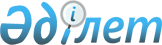 2022-2024 жылдарға арналған ауылдық округтердің бюджеттері туралы
					
			Мерзімі біткен
			
			
		
					Түркістан облысы Отырар аудандық мәслихатының 2021 жылғы 30 желтоқсандағы № 12/67-VII шешiмi. Мерзімі өткендіктен қолданыс тоқтатылды
      ЗҚАИ-ның ескертпесі!
      Осы шешім 01.01.2022  бастап қолданысқа енгізіледі.
      Қазақстан Республикасының Бюджет кодексінің 75-бабына, "Қазақстан Республикасындағы жергілікті мемлекеттік басқару және өзін-өзі басқару туралы" Қазақстан Республикасының Заңының 6-бабына және Отырар аудандық мәслихатының 23 желтоқсан 2021 жылғы № 11/61-VII "2022-2024 жылдарға арналған аудандық бюджет туралы" Нормативтік құқықтық актілерді мемлекеттік тіркеу тізілімінде № 26041 болып тіркелген шешіміне сәйкес, Отырар ауданының мәслихаты ШЕШТІ:
      1. Қарақоңыр ауыл округінің 2022-2024 жылдарға арналған бюджеті 1, 2 және 3-қосымшаларға сәйкес, оның ішінде 2022 жылға мынадай көлемде бекiтiлсiн:
      1) кiрiстер – 52116 мың теңге:
      салықтық түсiмдер – 3941 мың теңге;
      салықтық емес түсiмдер – 662 мың теңге;
      негiзгi капиталды сатудан түсетiн түсiмдер – 0;
      трансферттер түсiмi – 47 513 мың теңге;
      2) шығындар – 52 739 мың теңге;
      3) таза бюджеттiк кредиттеу – 0:
      бюджеттік кредиттер – 0;
      бюджеттік кредиттерді өтеу – 0; 
      4) қаржы активтерімен жасалатын операциялар бойынша сальдо – 0:
      қаржы активтерін сатып алу – 0;
      мемлекеттің қаржы активтерін сатудан түсетін түсімдер – 0;
      5) бюджет тапшылығы (профициті) – 0;
      6) бюджет тапшылығын қаржыландыру (профицитін пайдалану) – 0;
      қарыздар түсімі – 0;
      қарыздарды өтеу – 0;
      бюджет қаражатының пайдаланылатын қалдықтары – 623 мың теңге.
      Ескерту. 1-тармақ жаңа редакцияда - Түркістан облысы Отырар аудандық мәслихатының 24.11.2022 № 22/122-VII шешiмiмен (01.01.2022 бастап қолданысқа енгізіледі).


      2. Аққұм ауыл округінің 2022-2024 жылдарға арналған бюджеті 4, 5 және 6-қосымшаларға сәйкес, оның ішінде 2022 жылға мынадай көлемде бекітілсін:
      1) кiрiстер – 45164 мың теңге:
      салықтық түсiмдер – 3 857 мың теңге;
      салықтық емес түсiмдер – 12 мың теңге;
      негiзгi капиталды сатудан түсетiн түсiмдер – 0;
      трансферттер түсiмi – 41 295 мың теңге;
      2) шығындар – 45685 мың теңге;
      3) таза бюджеттiк кредиттеу – 0:
      бюджеттік кредиттер – 0;
      бюджеттік кредиттерді өтеу – 0;
      4) қаржы активтерімен жасалатын операциялар бойынша сальдо – 0:
      қаржы активтерін сатып алу – 0;
      мемлекеттің қаржы активтерін сатудан түсетін түсімдер – 0;
      5) бюджет тапшылығы (профициті) – 0;
      6) бюджет тапшылығын қаржыландыру (профицитін пайдалану) – 0;
      қарыздар түсімі – 0;
      қарыздарды өтеу – 0;
      бюджет қаражатының пайдаланылатын қалдықтары – 521 мың теңге.
      Ескерту. 2-тармақ жаңа редакцияда - Түркістан облысы Отырар аудандық мәслихатының 04.10.2022 № 20/115-VII шешiмiмен (01.01.2022 бастап қолданысқа енгізіледі).


      3. Көксарай ауыл округінің 2022-2024 жылдарға арналған бюджеті 7, 8 және 9-қосымшаларға сәйкес, оның ішінде 2022 жылға мынадай көлемде бекітілсін:
      1) кiрiстер – 67755 мың теңге:
      салықтық түсiмдер – 9352 мың теңге;
      салықтық емес түсiмдер – 14 мың теңге;
      негiзгi капиталды сатудан түсетiн түсiмдер – 176 мың теңге;
      трансферттер түсiмi – 58213 мың теңге;
      2) шығындар – 68933 мың теңге;
      3) таза бюджеттiк кредиттеу – 0:
      бюджеттік кредиттер – 0;
      бюджеттік кредиттерді өтеу – 0; 
      4) қаржы активтерімен жасалатын операциялар бойынша сальдо – 0:
      қаржы активтерін сатып алу – 0;
      мемлекеттің қаржы активтерін сатудан түсетін түсімдер – 0;
      5) бюджет тапшылығы (профициті) – 0;
      6) бюджет тапшылығын қаржыландыру (профицитін пайдалану) – 0;
      қарыздар түсімі – 0;
      қарыздарды өтеу – 0;
      бюджет қаражатының пайдаланылатын қалдықтары – 1178 мың теңге.
      Ескерту. 3-тармақ жаңа редакцияда - Түркістан облысы Отырар аудандық мәслихатының 24.11.2022 № 22/122-VII шешiмiмен (01.01.2022 бастап қолданысқа енгізіледі).


      4. Балтакөл ауыл округінің 2022-2024 жылдарға арналған бюджеті 10, 11 және 12-қосымшаларға сәйкес, оның ішінде 2022 жылға мынадай көлемде бекітілсін:
      1) кiрiстер – 58166 мың теңге:
      салықтық түсiмдер – 8239 мың теңге;
      салықтық емес түсiмдер – 12 мың теңге;
      негiзгi капиталды сатудан түсетiн түсiмдер – 0;
      трансферттер түсiмi – 49 915 мың теңге;
      2) шығындар – 58 744 мың теңге;
      3) таза бюджеттiк кредиттеу – 0:
      бюджеттік кредиттер – 0;
      бюджеттік кредиттерді өтеу – 0; 
      4) қаржы активтерімен жасалатын операциялар бойынша сальдо – 0:
      қаржы активтерін сатып алу – 0;
      мемлекеттің қаржы активтерін сатудан түсетін түсімдер – 0;
      5) бюджет тапшылығы (профициті) – 0;
      6) бюджет тапшылығын қаржыландыру (профицитін пайдалану) – 0;
      қарыздар түсімі – 0;
      қарыздарды өтеу – 0;
      бюджет қаражатының пайдаланылатын қалдықтары – 578 мың теңге.
      Ескерту. 4-тармақ жаңа редакцияда - Түркістан облысы Отырар аудандық мәслихатының 24.11.2022 № 22/122-VII шешiмiмен (01.01.2022 бастап қолданысқа енгізіледі).


      5. Талапты ауыл округінің 2022-2024 жылдарға арналған бюджеті 13, 14 және 15-қосымшаларға сәйкес, оның ішінде 2022 жылға мынадай көлемде бекітілсін:
      1) кiрiстер – 66 657 мың теңге:
      салықтық түсiмдер – 7417 мың теңге;
      салықтық емес түсiмдер – 126 мың теңге;
      негiзгi капиталды сатудан түсетiн түсiмдер – 347 мың теңге;
      трансферттер түсiмi – 58 767 мың теңге;
      2) шығындар – 68 298 мың теңге;
      3) таза бюджеттiк кредиттеу – 0:
      бюджеттік кредиттер – 0;
      бюджеттік кредиттерді өтеу – 0; 
      4) қаржы активтерімен жасалатын операциялар бойынша сальдо – 0:
      қаржы активтерін сатып алу – 0;
      мемлекеттің қаржы активтерін сатудан түсетін түсімдер – 0;
      5) бюджет тапшылығы (профициті) – 0;
      6) бюджет тапшылығын қаржыландыру (профицитін пайдалану) – 0;
      қарыздар түсімі – 0;
      қарыздарды өтеу – 0;
      бюджет қаражатының пайдаланылатын қалдықтары – 1641 мың теңге.
      Ескерту. 5-тармақ жаңа редакцияда - Түркістан облысы Отырар аудандық мәслихатының 24.11.2022 № 22/122-VII шешiмiмен (01.01.2022 бастап қолданысқа енгізіледі).


      6. Шілік ауыл округінің 2022-2024 жылдарға арналған бюджеті 16, 17 және 18-қосымшаларға сәйкес, оның ішінде 2022 жылға мынадай көлемде бекітілсін:
      1) кiрiстер – 70 509 мың теңге:
      салықтық түсiмдер – 9 978 мың теңге;
      салықтық емес түсiмдер – 12 мың теңге;
      негiзгi капиталды сатудан түсетiн түсiмдер – 184 мың теңге;
      трансферттер түсiмi – 60 335 мың теңге;
      2) шығындар – 71 276 мың теңге;
      3) таза бюджеттiк кредиттеу – 0:
      бюджеттік кредиттер – 0;
      бюджеттік кредиттерді өтеу – 0; 
      4) қаржы активтерімен жасалатын операциялар бойынша сальдо – 0:
      қаржы активтерін сатып алу – 0;
      мемлекеттің қаржы активтерін сатудан түсетін түсімдер – 0;
      5) бюджет тапшылығы (профициті) – 0;
      6) бюджет тапшылығын қаржыландыру (профицитін пайдалану) – 0;
      қарыздар түсімі – 0;
      қарыздарды өтеу – 0;
      бюджет қаражатының пайдаланылатын қалдықтары – 767 мың теңге.
      Ескерту. 6-тармақ жаңа редакцияда - Түркістан облысы Отырар аудандық мәслихатының 24.11.2022 № 22/122-VII шешiмiмен (01.01.2022 бастап қолданысқа енгізіледі).


      7. Шәуілдір ауыл округінің 2022-2024 жылдарға арналған бюджеті 19, 20 және 21-қосымшаларға сәйкес, оның ішінде 2022 жылға мынадай көлемде бекітілсін:
      1) кiрiстер – 95555 мың теңге:
      салықтық түсiмдер – 22135 мың теңге;
      салықтық емес түсiмдер – 17 мың теңге;
      негiзгi капиталды сатудан түсетiн түсiмдер – 3185 мың теңге;
      трансферттер түсiмi – 70 218 мың теңге;
      2) шығындар – 97 107 мың теңге;
      3) таза бюджеттiк кредиттеу – 0:
      бюджеттік кредиттер – 0;
      бюджеттік кредиттерді өтеу – 0; 
      4) қаржы активтерімен жасалатын операциялар бойынша сальдо – 0:
      қаржы активтерін сатып алу – 0;
      мемлекеттің қаржы активтерін сатудан түсетін түсімдер – 0;
      5) бюджет тапшылығы (профициті) – 0;
      6) бюджет тапшылығын қаржыландыру (профицитін пайдалану) – 0;
      қарыздар түсімі – 0;
      қарыздарды өтеу – 0;
      бюджет қаражатының пайдаланылатын қалдықтары – 1552 мың теңге.
      Ескерту. 7-тармақ жаңа редакцияда - Түркістан облысы Отырар аудандық мәслихатының 24.11.2022 № 22/122-VII шешiмiмен (01.01.2022 бастап қолданысқа енгізіледі).


      8. Темір ауыл округінің 2022-2024 жылдарға арналған бюджеті 22, 23 және 24-қосымшаларға сәйкес, оның ішінде 2022 жылға мынадай көлемде бекітілсін:
      1) кiрiстер – 62161 мың теңге:
      салықтық түсiмдер – 9 625 мың теңге;
      салықтық емес түсiмдер – 12 мың теңге;
      негiзгi капиталды сатудан түсетiн түсiмдер – 234 мың теңге;
      трансферттер түсiмi – 52 290 мың теңге;
      2) шығындар – 63347 мың теңге;
      3) таза бюджеттiк кредиттеу – 0:
      бюджеттік кредиттер – 0;
      бюджеттік кредиттерді өтеу – 0; 
      4) қаржы активтерімен жасалатын операциялар бойынша сальдо – 0:
      қаржы активтерін сатып алу – 0;
      мемлекеттің қаржы активтерін сатудан түсетін түсімдер – 0;
      5) бюджет тапшылығы (профициті) – 0;
      6) бюджет тапшылығын қаржыландыру (профицитін пайдалану) – 0;
      қарыздар түсімі – 0;
      қарыздарды өтеу – 0;
      бюджет қаражатының пайдаланылатын қалдықтары – 1186 мың теңге.
      Ескерту. 8-тармақ жаңа редакцияда - Түркістан облысы Отырар аудандық мәслихатының 24.11.2022 № 22/122-VII шешiмiмен (01.01.2022 бастап қолданысқа енгізіледі).


      9. Маяқұм ауыл округінің 2022-2024 жылдарға арналған бюджеті 25, 26 және 27-қосымшаларға сәйкес, оның ішінде 2022 жылға мынадай көлемде бекітілсін:
      1) кiрiстер – 58 980 мың теңге:
      салықтық түсiмдер – 9 672 мың теңге;
      салықтық емес түсiмдер – 182 мың теңге;
      негiзгi капиталды сатудан түсетiн түсiмдер – 0;
      трансферттер түсiмi – 49 126 мың теңге;
      2) шығындар – 59 994 мың теңге;
      3) таза бюджеттiк кредиттеу – 0:
      бюджеттік кредиттер – 0;
      бюджеттік кредиттерді өтеу – 0; 
      4) қаржы активтерімен жасалатын операциялар бойынша сальдо – 0:
      қаржы активтерін сатып алу – 0;
      мемлекеттің қаржы активтерін сатудан түсетін түсімдер – 0;
      5) бюджет тапшылығы (профициті) – 0;
      6) бюджет тапшылығын қаржыландыру (профицитін пайдалану) – 0;
      қарыздар түсімі – 0;
      қарыздарды өтеу – 0;
      бюджет қаражатының пайдаланылатын қалдықтары – 964 мың теңге.
      Ескерту. 9-тармақ жаңа редакцияда - Түркістан облысы Отырар аудандық мәслихатының 24.11.2022 № 22/122-VII шешiмiмен (01.01.2022 бастап қолданысқа енгізіледі).


      10. Отырар ауыл округінің 2022-2024 жылдарға арналған бюджеті 28, 29 және 30-қосымшаларға сәйкес, оның ішінде 2022 жылға мынадай көлемде бекітілсін:
      1) кiрiстер – 62 652 мың теңге:
      салықтық түсiмдер – 10 355 мың теңге;
      салықтық емес түсiмдер – 12 мың теңге;
      негiзгi капиталды сатудан түсетiн түсiмдер – 2 457 мың теңге;
      трансферттер түсiмi – 49828 мың теңге;
      2) шығындар – 64 385 мың теңге;
      3) таза бюджеттiк кредиттеу – 0:
      бюджеттік кредиттер – 0;
      бюджеттік кредиттерді өтеу – 0; 
      4) қаржы активтерімен жасалатын операциялар бойынша сальдо – 0:
      қаржы активтерін сатып алу – 0;
      мемлекеттің қаржы активтерін сатудан түсетін түсімдер – 0;
      5) бюджет тапшылығы (профициті) – 0;
      6) бюджет тапшылығын қаржыландыру (профицитін пайдалану) – 0;
      қарыздар түсімі – 0;
      қарыздарды өтеу – 0;
      бюджет қаражатының пайдаланылатын қалдықтары – 1733 мың теңге.
      Ескерту. 10-тармақ жаңа редакцияда - Түркістан облысы Отырар аудандық мәслихатының 24.11.2022 № 22/122-VII шешiмiмен (01.01.2022 бастап қолданысқа енгізіледі).


      11. Ақтөбе ауыл округінің 2022-2024 жылдарға арналған бюджеті 31, 32 және 33-қосымшаларға сәйкес, оның ішінде 2022 жылға мынадай көлемде бекітілсін:
      1) кiрiстер – 43 503 мың теңге:
      салықтық түсiмдер – 3649 мың теңге;
      салықтық емес түсiмдер – 12 мың теңге;
      негiзгi капиталды сатудан түсетiн түсiмдер – 2 мың теңге;
      трансферттер түсiмi – 39 840 мың теңге;
      2) шығындар – 43 660 мың теңге;
      3) таза бюджеттiк кредиттеу – 0:
      бюджеттік кредиттер – 0;
      бюджеттік кредиттерді өтеу – 0; 
      4) қаржы активтерімен жасалатын операциялар бойынша сальдо – 0:
      қаржы активтерін сатып алу – 0;
      мемлекеттің қаржы активтерін сатудан түсетін түсімдер – 0;
      5) бюджет тапшылығы (профициті) – 0;
      6) бюджет тапшылығын қаржыландыру (профицитін пайдалану) – 0;
      қарыздар түсімі – 0;
      қарыздарды өтеу – 0;
      бюджет қаражатының пайдаланылатын қалдықтары – 157 мың теңге.
      Ескерту. 11-тармақ жаңа редакцияда - Түркістан облысы Отырар аудандық мәслихатының 24.11.2022 № 22/122-VII шешiмiмен (01.01.2022 бастап қолданысқа енгізіледі).


      12. Қоғам ауыл округінің 2022-2024 жылдарға арналған бюджеті 34, 35 және 36-қосымшаларға сәйкес, оның ішінде 2022 жылға мынадай көлемде бекітілсін:
      1) кiрiстер – 67744 мың теңге:
      салықтық түсiмдер – 8 794 мың теңге;
      салықтық емес түсiмдер – 12 мың теңге;
      негiзгi капиталды сатудан түсетiн түсiмдер – 260 мың теңге;
      трансферттер түсiмi – 58 678 мың теңге;
      2) шығындар – 69 345 мың теңге;
      3) таза бюджеттiк кредиттеу – 0:
      бюджеттік кредиттер – 0;
      бюджеттік кредиттерді өтеу – 0; 
      4) қаржы активтерімен жасалатын операциялар бойынша сальдо – 0:
      қаржы активтерін сатып алу – 0;
      мемлекеттің қаржы активтерін сатудан түсетін түсімдер – 0;
      5) бюджет тапшылығы (профициті) – 0;
      6) бюджет тапшылығын қаржыландыру (профицитін пайдалану) – 0;
      қарыздар түсімі – 0;
      қарыздарды өтеу – 0;
      бюджет қаражатының пайдаланылатын қалдықтары – 1601 мың теңге.
      Ескерту. 12-тармақ жаңа редакцияда - Түркістан облысы Отырар аудандық мәслихатының 24.11.2022 № 22/122-VII шешiмiмен (01.01.2022 бастап қолданысқа енгізіледі).


      13. Қарғалы ауыл округінің 2022-2024 жылдарға арналған бюджеті 37, 38 және 39-қосымшаларға сәйкес, оның ішінде 2022 жылға мынадай көлемде бекітілсін:
      1) кiрiстер – 45970 мың теңге:
      салықтық түсiмдер – 4 504 мың теңге;
      салықтық емес түсiмдер – 12 мың теңге;
      негiзгi капиталды сатудан түсетiн түсiмдер – 15 мың теңге;
      трансферттер түсiмi – 41439 мың теңге;
      2) шығындар – 46 464 мың теңге;
      3) таза бюджеттiк кредиттеу – 0:
      бюджеттік кредиттер – 0;
      бюджеттік кредиттерді өтеу – 0; 
      4) қаржы активтерімен жасалатын операциялар бойынша сальдо – 0:
      қаржы активтерін сатып алу – 0;
      мемлекеттің қаржы активтерін сатудан түсетін түсімдер – 0;
      5) бюджет тапшылығы (профициті) – 0;
      6) бюджет тапшылығын қаржыландыру (профицитін пайдалану) – 0;
      қарыздар түсімі – 0;
      қарыздарды өтеу – 0;
      бюджет қаражатының пайдаланылатын қалдықтары – 494 мың теңге.
      Ескерту. 13-тармақ жаңа редакцияда - Түркістан облысы Отырар аудандық мәслихатының 24.11.2022 № 22/122-VII шешiмiмен (01.01.2022 бастап қолданысқа енгізіледі).


      14. 2022 жылы аудандық бюджеттен Шәуілдір ауыл округінің бюджетіне берілетін субвенция мөлшерінің жалпы сомасы 57 292 мың теңге болып белгіленсін.
      15. Темір ауыл округінің 2022-2024 жылдарға арналған бюджеті 22, 23 және 24-қосымшаларға сәйкес, оның ішінде 2022 жылға мынадай көлемде бекiтiлсiн:
      1) кiрiстер – 54 885 мың теңге:
      салықтық түсiмдер – 6 083 мың теңге;
      салықтық емес түсiмдер – 12 мың теңге;
      негiзгi капиталды сатудан түсетiн түсiмдер – 0;
      трансферттер түсiмi – 48 790 мың теңге;
      2) шығындар – 54 885 мың теңге;
      3) таза бюджеттiк кредиттеу – 0:
      бюджеттік кредиттер – 0;
      бюджеттік кредиттерді өтеу – 0; 
      4) қаржы активтерімен жасалатын операциялар бойынша сальдо – 0:
      қаржы активтерін сатып алу – 0;
      мемлекеттің қаржы активтерін сатудан түсетін түсімдер – 0;
      5) бюджет тапшылығы (профициті) – 0;
      6) бюджет тапшылығын қаржыландыру (профицитін пайдалану) – 0;
      қарыздар түсімі – 0;
      қарыздарды өтеу – 0;
      бюджет қаражатының пайдаланылатын қалдықтары – 0.
      16. 2022 жылы аудандық бюджеттен Темір ауыл округінің бюджетіне берілетін субвенция мөлшерінің жалпы сомасы 47 046 мың теңге болып белгіленсін.
      17. Маяқұм ауыл округінің 2022-2024 жылдарға арналған бюджеті 25, 26 және 27-қосымшаларға сәйкес, оның ішінде 2022 жылға мынадай көлемде бекiтiлсiн:
      1) кiрiстер – 53 348 мың теңге:
      салықтық түсiмдер – 4 981 мың теңге;
      салықтық емес түсiмдер – 182 мың теңге;
      негiзгi капиталды сатудан түсетiн түсiмдер – 0;
      трансферттер түсiмi – 48 185 мың теңге;
      2) шығындар – 53 348 мың теңге;
      3) таза бюджеттiк кредиттеу – 0:
      бюджеттік кредиттер – 0;
      бюджеттік кредиттерді өтеу – 0; 
      4) қаржы активтерімен жасалатын операциялар бойынша сальдо – 0:
      қаржы активтерін сатып алу – 0;
      мемлекеттің қаржы активтерін сатудан түсетін түсімдер – 0;
      5) бюджет тапшылығы (профициті) – 0;
      6) бюджет тапшылығын қаржыландыру (профицитін пайдалану) – 0;
      қарыздар түсімі – 0;
      қарыздарды өтеу – 0;
      бюджет қаражатының пайдаланылатын қалдықтары – 0.
      18. 2022 жылы аудандық бюджеттен Маяқұм ауыл округінің бюджетіне берілетін субвенция мөлшерінің жалпы сомасы 46 285 мың теңге болып белгіленсін.
      19. Отырар ауыл округінің 2022-2024 жылдарға арналған бюджеті 28, 29 және 30-қосымшаларға сәйкес, оның ішінде 2022 жылға мынадай көлемде бекiтiлсiн:
      1) кiрiстер – 59 080 мың теңге:
      салықтық түсiмдер – 8 990 мың теңге;
      салықтық емес түсiмдер – 12 мың теңге;
      негiзгi капиталды сатудан түсетiн түсiмдер – 0;
      трансферттер түсiмi – 50 078 мың теңге;
      2) шығындар – 59 080 мың теңге;
      3) таза бюджеттiк кредиттеу – 0:
      бюджеттік кредиттер – 0;
      бюджеттік кредиттерді өтеу – 0; 
      4) қаржы активтерімен жасалатын операциялар бойынша сальдо – 0:
      қаржы активтерін сатып алу – 0;
      мемлекеттің қаржы активтерін сатудан түсетін түсімдер – 0;
      5) бюджет тапшылығы (профициті) – 0;
      6) бюджет тапшылығын қаржыландыру (профицитін пайдалану) – 0;
      қарыздар түсімі – 0;
      қарыздарды өтеу – 0;
      бюджет қаражатының пайдаланылатын қалдықтары – 0.
      20. 2022 жылы аудандық бюджеттен Отырар ауыл округінің бюджетіне берілетін субвенция мөлшерінің жалпы сомасы 48 208 мың теңге болып белгіленсін.
      21. Ақтөбе ауыл округінің 2022-2024 жылдарға арналған бюджеті 31, 32 және 33-қосымшаларға сәйкес, оның ішінде 2022 жылға мынадай көлемде бекiтiлсiн:
      1) кiрiстер – 43 991 мың теңге:
      салықтық түсiмдер – 4 051 мың теңге;
      салықтық емес түсiмдер – 12 мың теңге;
      негiзгi капиталды сатудан түсетiн түсiмдер – 0;
      трансферттер түсiмi – 39 928 мың теңге;
      2) шығындар – 43 991 мың теңге;
      3) таза бюджеттiк кредиттеу – 0:
      бюджеттік кредиттер – 0;
      бюджеттік кредиттерді өтеу – 0; 
      4) қаржы активтерімен жасалатын операциялар бойынша сальдо – 0:
      қаржы активтерін сатып алу – 0;
      мемлекеттің қаржы активтерін сатудан түсетін түсімдер – 0;
      5) бюджет тапшылығы (профициті) – 0;
      6) бюджет тапшылығын қаржыландыру (профицитін пайдалану) – 0;
      қарыздар түсімі – 0;
      қарыздарды өтеу – 0;
      бюджет қаражатының пайдаланылатын қалдықтары – 0.
      22. 2022 жылы аудандық бюджеттен Ақтөбе ауыл округінің бюджетіне берілетін субвенция мөлшерінің жалпы сомасы 38 597 мың теңге болып белгіленсін.
      23. Қоғам ауыл округінің 2022-2024 жылдарға арналған бюджеті 34, 35 және 36-қосымшаларға сәйкес, оның ішінде 2022 жылға мынадай көлемде бекiтiлсiн:
      1) кiрiстер – 51 547 мың теңге:
      салықтық түсiмдер – 4 362 мың теңге;
      салықтық емес түсiмдер – 12 мың теңге;
      негiзгi капиталды сатудан түсетiн түсiмдер – 0;
      трансферттер түсiмi – 47 173 мың теңге;
      2) шығындар – 51 547 мың теңге;
      3) таза бюджеттiк кредиттеу – 0:
      бюджеттік кредиттер – 0;
      бюджеттік кредиттерді өтеу – 0; 
      4) қаржы активтерімен жасалатын операциялар бойынша сальдо – 0:
      қаржы активтерін сатып алу – 0;
      мемлекеттің қаржы активтерін сатудан түсетін түсімдер – 0;
      5) бюджет тапшылығы (профициті) – 0;
      6) бюджет тапшылығын қаржыландыру (профицитін пайдалану) – 0;
      қарыздар түсімі – 0;
      қарыздарды өтеу – 0;
      бюджет қаражатының пайдаланылатын қалдықтары – 0.
      24. 2022 жылы аудандық бюджеттен Қоғам ауыл округінің бюджетіне берілетін субвенция мөлшерінің жалпы сомасы 45 447 мың теңге болып белгіленсін.
      25. Қарғалы ауыл округінің 2022-2024 жылдарға арналған бюджеті 37, 38 және 39-қосымшаларға сәйкес, оның ішінде 2022 жылға мынадай көлемде бекiтiлсiн:
      1) кiрiстер – 44 570 мың теңге:
      салықтық түсiмдер – 4 519 мың теңге;
      салықтық емес түсiмдер – 12 мың теңге;
      негiзгi капиталды сатудан түсетiн түсiмдер – 0;
      трансферттер түсiмi – 40 039 мың теңге;
      2) шығындар – 44 570 мың теңге;
      3) таза бюджеттiк кредиттеу – 0:
      бюджеттік кредиттер – 0;
      бюджеттік кредиттерді өтеу – 0; 
      4) қаржы активтерімен жасалатын операциялар бойынша сальдо – 0:
      қаржы активтерін сатып алу – 0;
      мемлекеттің қаржы активтерін сатудан түсетін түсімдер – 0;
      5) бюджет тапшылығы (профициті) – 0;
      6) бюджет тапшылығын қаржыландыру (профицитін пайдалану) – 0;
      қарыздар түсімі – 0;
      қарыздарды өтеу – 0;
      бюджет қаражатының пайдаланылатын қалдықтары – 0.
      26. 2022 жылы аудандық бюджеттен Қарғалы ауыл округінің бюджетіне берілетін субвенция мөлшерінің жалпы сомасы 38 472 мың теңге болып белгіленсін.
      2. Осы шешім 2022 жылдың 1 қаңтарынан бастап қолданысқа енгізіледі. Қарақоңыр ауыл округінің 2022 жылға арналған бюджеті
      Ескерту. 1-қосымша жаңа редакцияда - Түркістан облысы Отырар аудандық мәслихатының 24.11.2022 № 22/122-VII шешiмiмен (01.01.2022 бастап қолданысқа енгізіледі). Қарақоңыр ауыл округінің 2023 жылға арналған бюджеті Қарақоңыр ауыл округінің 2024 жылға арналған бюджеті Аққұм ауыл округінің 2022 жылға арналған бюджеті
      Ескерту. 4-қосымша жаңа редакцияда - Түркістан облысы Отырар аудандық мәслихатының 04.10.2022 № 20/115-VII шешiмiмен (01.01.2022 бастап қолданысқа енгізіледі). Аққұм ауыл округінің 2023 жылға арналған бюджеті Аққұм ауыл округінің 2024 жылға арналған бюджеті Көксарай ауыл округінің 2022 жылға арналған бюджеті
      Ескерту. 7-қосымша жаңа редакцияда - Түркістан облысы Отырар аудандық мәслихатының 24.11.2022 № 22/122-VII шешiмiмен (01.01.2022 бастап қолданысқа енгізіледі). Көксарай ауыл округінің 2023 жылға арналған бюджеті Көксарай ауыл округінің 2024 жылға арналған бюджеті Балтакөл ауыл округінің 2022 жылға арналған бюджеті
      Ескерту. 10-қосымша жаңа редакцияда - Түркістан облысы Отырар аудандық мәслихатының 24.11.2022 № 22/122-VII шешiмiмен (01.01.2022 бастап қолданысқа енгізіледі). Балтакөл ауыл округінің 2023 жылға арналған бюджеті Балтакөл ауыл округінің 2024 жылға арналған бюджеті Талапты ауыл округінің 2022 жылға арналған бюджеті
      Ескерту. 13-қосымша жаңа редакцияда - Түркістан облысы Отырар аудандық мәслихатының 24.11.2022 № 22/122-VII шешiмiмен (01.01.2022 бастап қолданысқа енгізіледі). Талапты ауыл округінің 2023 жылға арналған бюджеті Талапты ауыл округінің 2024 жылға арналған бюджеті Шілік ауыл округінің 2022 жылға арналған бюджеті
      Ескерту. 16-қосымша жаңа редакцияда - Түркістан облысы Отырар аудандық мәслихатының 24.11.2022 № 22/122-VII шешiмiмен (01.01.2022 бастап қолданысқа енгізіледі). Шілік ауыл округінің 2023 жылға арналған бюджеті Шілік ауыл округінің 2024 жылға арналған бюджеті Шәуілдір ауыл округінің 2022 жылға арналған бюджеті
      Ескерту. 19-қосымша жаңа редакцияда - Түркістан облысы Отырар аудандық мәслихатының 24.11.2022 № 22/122-VII шешiмiмен (01.01.2022 бастап қолданысқа енгізіледі). Шәуілдір ауыл округінің 2023 жылға арналған бюджеті Шәуілдір ауыл округінің 2024 жылға арналған бюджеті Темір ауыл округінің 2022 жылға арналған бюджеті
      Ескерту. 22-қосымша жаңа редакцияда - Түркістан облысы Отырар аудандық мәслихатының 24.11.2022 № 22/122-VII шешiмiмен (01.01.2022 бастап қолданысқа енгізіледі). Темір ауыл округінің 2023 жылға арналған бюджеті Темір ауыл округінің 2024 жылға арналған бюджеті Маяқұм ауыл округінің 2022 жылға арналған бюджеті
      Ескерту. 25-қосымша жаңа редакцияда - Түркістан облысы Отырар аудандық мәслихатының 24.11.2022 № 22/122-VII шешiмiмен (01.01.2022 бастап қолданысқа енгізіледі). Маяқұм ауыл округінің 2023 жылға арналған бюджеті Маяқұм ауыл округінің 2024 жылға арналған бюджеті Отырар ауыл округінің 2022 жылға арналған бюджеті
      Ескерту. 28-қосымша жаңа редакцияда - Түркістан облысы Отырар аудандық мәслихатының 24.11.2022 № 22/122-VII шешiмiмен (01.01.2022 бастап қолданысқа енгізіледі). Отырар ауыл округінің 2023 жылға арналған бюджеті Отырар ауыл округінің 2024 жылға арналған бюджеті Ақтөбе ауыл округінің 2022 жылға арналған бюджеті
      Ескерту. 31-қосымша жаңа редакцияда - Түркістан облысы Отырар аудандық мәслихатының 24.11.2022 № 22/122-VII шешiмiмен (01.01.2022 бастап қолданысқа енгізіледі). Ақтөбе ауыл округінің 2023 жылға арналған бюджеті Ақтөбе ауыл округінің 2024 жылға арналған бюджеті Қоғам ауыл округінің 2022 жылға арналған бюджеті
      Ескерту. 34-қосымша жаңа редакцияда - Түркістан облысы Отырар аудандық мәслихатының 24.11.2022 № 22/122-VII шешiмiмен (01.01.2022 бастап қолданысқа енгізіледі). Қоғам ауыл округінің 2023 жылға арналған бюджеті Қоғам ауыл округінің 2024 жылға арналған бюджеті Қарғалы ауыл округінің 2022 жылға арналған бюджеті
      Ескерту. 37-қосымша жаңа редакцияда - Түркістан облысы Отырар аудандық мәслихатының 24.11.2022 № 22/122-VII шешiмiмен (01.01.2022 бастап қолданысқа енгізіледі). Қарғалы ауыл округінің 2023 жылға арналған бюджеті Қарғалы ауыл округінің 2024 жылға арналған бюджеті
					© 2012. Қазақстан Республикасы Әділет министрлігінің «Қазақстан Республикасының Заңнама және құқықтық ақпарат институты» ШЖҚ РМК
				
      Отырар ауданының

      мәслихатының хатшысы

М. Манапов
Отырар ауданының
мәслихатының 2021 жылғы
30 желтоқсандағы № 12/67-VII
шешіміне 1 қосымша
Санат Атауы
Санат Атауы
Санат Атауы
Санат Атауы
Санат Атауы
Сомасы, мың теңге
Сынып
Сынып
Сынып
Сынып
Сомасы, мың теңге
Кіші сыныбы
Кіші сыныбы
Кіші сыныбы
Сомасы, мың теңге
1
1
1
2
3
1. Кірістер
52 116
1
Салықтық түсімдер
3 941
04
Меншікке салынатын салықтар
3 801
1
Мүлікке салынатын салықтар
264
3
Жер салығы
16
4
Көлік құралдарына салынатын салық
3 521
05
Тауарларға, жұмыстарға және қызметтерге салынатын iшкi салықтар 
140
3
Жер учаскелерін пайдаланғаны үшін төлем 
140
2
Салықтық емес түсімдер
662
01
Мемлекеттік меншіктен түсетін кірістер
650
5
Мемлекет меншігіндегі мүлікті жалға беруден түсетін кірістер
650
06
Басқа да салықтық емес түсімдер
12
1
Басқа да салықтық емес түсімдер
12
3
Негізгі капиталды сатудан түсетін түсімдер
0
4
Трансферттер түсімі
47 513
02
Мемлекеттік басқарудың жоғары тұрған органдарынан түсетін трансферттер
47 513
3
Аудандардың (облыстық маңызы бар қаланың) бюджетінен трансферттер
47 513
Функционалдық топ Атауы
Функционалдық топ Атауы
Функционалдық топ Атауы
Функционалдық топ Атауы
Функционалдық топ Атауы
Сомасы, мың теңге
Кіші функция
Кіші функция
Кіші функция
Кіші функция
Сомасы, мың теңге
Бюджеттік бағдарламалардың әкімшісі
Бюджеттік бағдарламалардың әкімшісі
Бюджеттік бағдарламалардың әкімшісі
Сомасы, мың теңге
Бағдарлама
Бағдарлама
Сомасы, мың теңге
2.Шығындар
52 739
01
Жалпы сипаттағы мемлекеттiк қызметтер 
50 671
1
Мемлекеттiк басқарудың жалпы функцияларын орындайтын өкiлдi, атқарушы және басқа органдар
50 671
124
Аудандық маңызы бар қала, ауыл, кент, ауылдық округ әкімінің аппараты
50 671
001
Аудандық маңызы бар қала, ауыл, кент, ауылдық округ әкімінің қызметін қамтамасыз ету жөніндегі қызметтер
50 671
07
Тұрғын үй-коммуналдық шаруашылық
2 068
3
Елді-мекендерді көркейту
2 068
124
Аудандық маңызы бар қала, ауыл, кент, ауылдық округ әкімінің аппараты
2 068
008
Елді мекендердегі көшелерді жарықтандыру
1 518
009
Елді мекендердің санитариясын қамтамасыз ету
0
011
Елді мекендерді абаттандыру мен көгалдандыру
550
3. Таза бюджеттік кредиттеу
0
Бюджеттік кредиттер
0
Бюджеттік кредиттерді өтеу
0
4. Қаржы активтерімен операциялар бойынша сальдо
0
Қаржы активтерін сатып алу
0
Мемлекеттің қаржы активтерін сатудан түсетін түсімдер
0
5. Бюджет тапшылығы (профициті)
-623
6. Бюджет тапшылығын қаржыландыру (профицитін пайдалану)
623
Қарыздар түсімі
0
Қарыздарды өтеу
0
8
Бюджет қаражатының пайдаланылатын қалдықтары
623
01
Бюджет қаражаты қалдықтары
623
1
Бюджет қаражатының бос қалдықтары
623Отырар ауданының
мәслихатының 2021 жылғы
30 желтоқсандағы № 12/67-VII
шешіміне 2 қосымша
Санат Атауы
Санат Атауы
Санат Атауы
Санат Атауы
Санат Атауы
Сомасы, мың теңге
Сынып
Сынып
Сынып
Сынып
Сомасы, мың теңге
Кіші сыныбы
Кіші сыныбы
Кіші сыныбы
Сомасы, мың теңге
1
1
1
2
3
1. Кірістер
50120
1
Салықтық түсімдер
4711
04
Меншікке салынатын салықтар
4040
1
Мүлікке салынатын салықтар
282
3
Жер салығы
3
4
Көлік құралдарына салынатын салық
3755
05
Тауарларға, жұмыстарға және қызметтерге салынатын iшкi салықтар 
671
3
Жер учаскелерін пайдаланғаны үшін төлем 
671
2
Салықтық емес түсімдер
663
01
Мемлекеттік меншіктен түсетін кірістер
650
5
Мемлекет меншігіндегі мүлікті жалға беруден түсетін кірістер
650
06
Басқа да салықтық емес түсімдер
13
1
Басқа да салықтық емес түсімдер
13
3
Негізгі капиталды сатудан түсетін түсімдер
0
4
Трансферттер түсімі
44746
02
Мемлекеттік басқарудың жоғары тұрған органдарынан түсетін трансферттер
44746
3
Аудандардың (облыстық маңызы бар қаланың) бюджетінен трансферттер
44746
Функционалдық топ Атауы
Функционалдық топ Атауы
Функционалдық топ Атауы
Функционалдық топ Атауы
Функционалдық топ Атауы
Сомасы, мың теңге
Кіші функция
Кіші функция
Кіші функция
Кіші функция
Сомасы, мың теңге
Бюджеттік бағдарламалардың әкімшісі
Бюджеттік бағдарламалардың әкімшісі
Бюджеттік бағдарламалардың әкімшісі
Сомасы, мың теңге
Бағдарлама
Бағдарлама
Сомасы, мың теңге
2.Шығындар
50120
01
Жалпы сипаттағы мемлекеттiк қызметтер 
44746
1
Мемлекеттiк басқарудың жалпы функцияларын орындайтын өкiлдi, атқарушы және басқа органдар
44746
124
Аудандық маңызы бар қала, ауыл, кент, ауылдық округ әкімінің аппараты
44746
001
Аудандық маңызы бар қала, ауыл, кент, ауылдық округ әкімінің қызметін қамтамасыз ету жөніндегі қызметтер
44746
07
Тұрғын үй-коммуналдық шаруашылық
5374
3
Елді-мекендерді көркейту
5374
124
Аудандық маңызы бар қала, ауыл, кент, ауылдық округ әкімінің аппараты
5374
008
Елді мекендердегі көшелерді жарықтандыру
700
009
Елді мекендердің санитариясын қамтамасыз ету
1674
011
Елді мекендерді абаттандыру мен көгалдандыру
3000
3. Таза бюджеттік кредиттеу
0
Бюджеттік кредиттер
0
Бюджеттік кредиттерді өтеу
0
4. Қаржы активтерімен операциялар бойынша сальдо
0
Қаржы активтерін сатып алу
0
Мемлекеттің қаржы активтерін сатудан түсетін түсімдер
0
5. Бюджет тапшылығы (профициті)
0
6. Бюджет тапшылығын қаржыландыру (профицитін пайдалану)
0
Қарыздар түсімі
0
Қарыздарды өтеу
0
8
Бюджет қаражатының пайдаланылатын қалдықтары
0Отырар ауданының
мәслихатының 2021 жылғы
30 желтоқсандағы № 12/67-VII
шешіміне 3 қосымша
Санат Атауы
Санат Атауы
Санат Атауы
Санат Атауы
Санат Атауы
Сомасы, мың теңге
Сынып
Сынып
Сынып
Сынып
Сомасы, мың теңге
Кіші сыныбы
Кіші сыныбы
Кіші сыныбы
Сомасы, мың теңге
1
1
1
2
3
1. Кірістер
50757
1
Салықтық түсімдер
5346
04
Меншікке салынатын салықтар
4628
1
Мүлікке салынатын салықтар
323
3
Жер салығы
5
4
Көлік құралдарына салынатын салық
4300
05
Тауарларға, жұмыстарға және қызметтерге салынатын iшкi салықтар 
718
3
Жер учаскелерін пайдаланғаны үшін төлем 
718
2
Салықтық емес түсімдер
665
01
Мемлекеттік меншіктен түсетін кірістер
650
5
Мемлекет меншігіндегі мүлікті жалға беруден түсетін кірістер
650
06
Басқа да салықтық емес түсімдер
15
1
Басқа да салықтық емес түсімдер
15
3
Негізгі капиталды сатудан түсетін түсімдер
0
4
Трансферттер түсімі
44746
02
Мемлекеттік басқарудың жоғары тұрған органдарынан түсетін трансферттер
44746
3
Аудандардың (облыстық маңызы бар қаланың) бюджетінен трансферттер
44746
Функционалдық топ Атауы
Функционалдық топ Атауы
Функционалдық топ Атауы
Функционалдық топ Атауы
Функционалдық топ Атауы
Сомасы, мың теңге
Кіші функция
Кіші функция
Кіші функция
Кіші функция
Сомасы, мың теңге
Бюджеттік бағдарламалардың әкімшісі
Бюджеттік бағдарламалардың әкімшісі
Бюджеттік бағдарламалардың әкімшісі
Сомасы, мың теңге
Бағдарлама
Бағдарлама
Сомасы, мың теңге
2.Шығындар
50757
01
Жалпы сипаттағы мемлекеттiк қызметтер 
44746
1
Мемлекеттiк басқарудың жалпы функцияларын орындайтын өкiлдi, атқарушы және басқа органдар
44746
124
Аудандық маңызы бар қала, ауыл, кент, ауылдық округ әкімінің аппараты
44746
001
Аудандық маңызы бар қала, ауыл, кент, ауылдық округ әкімінің қызметін қамтамасыз ету жөніндегі қызметтер
44746
07
Тұрғын үй-коммуналдық шаруашылық
6011
3
Елді-мекендерді көркейту
6011
124
Аудандық маңызы бар қала, ауыл, кент, ауылдық округ әкімінің аппараты
6011
008
Елді мекендердегі көшелерді жарықтандыру
700
009
Елді мекендердің санитариясын қамтамасыз ету
1674
011
Елді мекендерді абаттандыру мен көгалдандыру
3637
3. Таза бюджеттік кредиттеу
0
Бюджеттік кредиттер
0
Бюджеттік кредиттерді өтеу
0
4. Қаржы активтерімен операциялар бойынша сальдо
0
Қаржы активтерін сатып алу
0
Мемлекеттің қаржы активтерін сатудан түсетін түсімдер
0
5. Бюджет тапшылығы (профициті)
0
6. Бюджет тапшылығын қаржыландыру (профицитін пайдалану)
0
Қарыздар түсімі
0
Қарыздарды өтеу
0
8
Бюджет қаражатының пайдаланылатын қалдықтары
0Отырар ауданының
мәслихатының 2021 жылғы
30 желтоқсандағы № 12/67-VII
шешіміне 4 қосымша
Санат Атауы
Санат Атауы
Санат Атауы
Санат Атауы
Санат Атауы
Сомасы, мың теңге
Сынып
Сынып
Сынып
Сынып
Сомасы, мың теңге
Кіші сыныбы
Кіші сыныбы
Кіші сыныбы
Сомасы, мың теңге
1
1
1
2
3
1. Кірістер
45164
1
Салықтық түсімдер
3857
04
Меншікке салынатын салықтар
3803
1
Мүлікке салынатын салықтар
198
3
Жер салығы
5
4
Көлік құралдарына салынатын салық
3600
05
Тауарларға, жұмыстарға және қызметтерге салынатын iшкi салықтар 
54
3
Жер учаскелерін пайдаланғаны үшін төлем 
54
2
Салықтық емес түсімдер
12
06
Басқа да салықтық емес түсімдер
12
1
Басқа да салықтық емес түсімдер
12
3
Негізгі капиталды сатудан түсетін түсімдер
0
4
Трансферттер түсімі
41295
02
Мемлекеттік басқарудың жоғары тұрған органдарынан түсетін трансферттер
41295
3
Аудандардың (облыстық маңызы бар қаланың) бюджетінен трансферттер
41295
Функционалдық топ Атауы
Функционалдық топ Атауы
Функционалдық топ Атауы
Функционалдық топ Атауы
Функционалдық топ Атауы
Сомасы, мың теңге
Кіші функция
Кіші функция
Кіші функция
Кіші функция
Сомасы, мың теңге
Бюджеттік бағдарламалардың әкімшісі
Бюджеттік бағдарламалардың әкімшісі
Бюджеттік бағдарламалардың әкімшісі
Сомасы, мың теңге
Бағдарлама
Бағдарлама
Сомасы, мың теңге
2.Шығындар
45685
01
Жалпы сипаттағы мемлекеттiк қызметтер 
42679
1
Мемлекеттiк басқарудың жалпы функцияларын орындайтын өкiлдi, атқарушы және басқа органдар
42679
124
Аудандық маңызы бар қала, ауыл, кент, ауылдық округ әкімінің аппараты
42679
001
Аудандық маңызы бар қала, ауыл, кент, ауылдық округ әкімінің қызметін қамтамасыз ету жөніндегі қызметтер
42679
07
Тұрғын үй-коммуналдық шаруашылық
3006
3
Елді-мекендерді көркейту
3006
124
Аудандық маңызы бар қала, ауыл, кент, ауылдық округ әкімінің аппараты
3006
008
Елді мекендердегі көшелерді жарықтандыру
753
009
Елді мекендердің санитариясын қамтамасыз ету
249
011
Елді мекендерді абаттандыру мен көгалдандыру
2004
3. Таза бюджеттік кредиттеу
0
Бюджеттік кредиттер
0
Бюджеттік кредиттерді өтеу
0
4. Қаржы активтерімен операциялар бойынша сальдо
0
Қаржы активтерін сатып алу
0
Мемлекеттің қаржы активтерін сатудан түсетін түсімдер
0
5. Бюджет тапшылығы (профициті)
-521
6. Бюджет тапшылығын қаржыландыру (профицитін пайдалану)
521
Қарыздар түсімі
0
Қарыздарды өтеу
0
8
Бюджет қаражатының пайдаланылатын қалдықтары
521
01
Бюджет қаражаты қалдықтары
521
1
Бюджет қаражатының бос қалдықтары
521Отырар ауданының
мәслихатының 2021 жылғы
30 желтоқсандағы № 12/67-VII
шешіміне 5 қосымша
Санат Атауы
Санат Атауы
Санат Атауы
Санат Атауы
Санат Атауы
Сомасы, мың теңге
Сынып
Сынып
Сынып
Сынып
Сомасы, мың теңге
Кіші сыныбы
Кіші сыныбы
Кіші сыныбы
Сомасы, мың теңге
1
1
1
2
3
1. Кірістер
42743
1
Салықтық түсімдер
3854
04
Меншікке салынатын салықтар
3183
1
Мүлікке салынатын салықтар
211
3
Жер салығы
3
4
Көлік құралдарына салынатын салық
2969
05
Тауарларға, жұмыстарға және қызметтерге салынатын iшкi салықтар 
671
3
Жер учаскелерін пайдаланғаны үшін төлем 
671
2
Салықтық емес түсімдер
13
06
Басқа да салықтық емес түсімдер
13
1
Басқа да салықтық емес түсімдер
13
3
Негізгі капиталды сатудан түсетін түсімдер
0
4
Трансферттер түсімі
38876
02
Мемлекеттік басқарудың жоғары тұрған органдарынан түсетін трансферттер
38876
3
Аудандардың (облыстық маңызы бар қаланың) бюджетінен трансферттер
38876
Функционалдық топ Атауы
Функционалдық топ Атауы
Функционалдық топ Атауы
Функционалдық топ Атауы
Функционалдық топ Атауы
Сомасы, мың теңге
Кіші функция
Кіші функция
Кіші функция
Кіші функция
Сомасы, мың теңге
Бюджеттік бағдарламалардың әкімшісі
Бюджеттік бағдарламалардың әкімшісі
Бюджеттік бағдарламалардың әкімшісі
Сомасы, мың теңге
Бағдарлама
Бағдарлама
Сомасы, мың теңге
2.Шығындар
42743
01
Жалпы сипаттағы мемлекеттiк қызметтер 
38876
1
Мемлекеттiк басқарудың жалпы функцияларын орындайтын өкiлдi, атқарушы және басқа органдар
38876
124
Аудандық маңызы бар қала, ауыл, кент, ауылдық округ әкімінің аппараты
38876
001
Аудандық маңызы бар қала, ауыл, кент, ауылдық округ әкімінің қызметін қамтамасыз ету жөніндегі қызметтер
38876
07
Тұрғын үй-коммуналдық шаруашылық
3867
3
Елді-мекендерді көркейту
3867
124
Аудандық маңызы бар қала, ауыл, кент, ауылдық округ әкімінің аппараты
3867
008
Елді мекендердегі көшелерді жарықтандыру
421
009
Елді мекендердің санитариясын қамтамасыз ету
660
011
Елді мекендерді абаттандыру мен көгалдандыру
2786
3. Таза бюджеттік кредиттеу
0
Бюджеттік кредиттер
0
Бюджеттік кредиттерді өтеу
0
4. Қаржы активтерімен операциялар бойынша сальдо
0
Қаржы активтерін сатып алу
0
Мемлекеттің қаржы активтерін сатудан түсетін түсімдер
0
5. Бюджет тапшылығы (профициті)
0
6. Бюджет тапшылығын қаржыландыру (профицитін пайдалану)
0
Қарыздар түсімі
0
Қарыздарды өтеу
0
8
Бюджет қаражатының пайдаланылатын қалдықтары
0Отырар ауданының
мәслихатының 2021 жылғы
30 желтоқсандағы № 12/67-VII
шешіміне 6 қосымша
Санат Атауы
Санат Атауы
Санат Атауы
Санат Атауы
Санат Атауы
Сомасы, мың теңге
Сынып
Сынып
Сынып
Сынып
Сомасы, мың теңге
Кіші сыныбы
Кіші сыныбы
Кіші сыныбы
Сомасы, мың теңге
1
1
1
2
3
1. Кірістер
43013
1
Салықтық түсімдер
4124
04
Меншікке салынатын салықтар
3407
1
Мүлікке салынатын салықтар
225
3
Жер салығы
4
4
Көлік құралдарына салынатын салық
3178
05
Тауарларға, жұмыстарға және қызметтерге салынатын iшкi салықтар 
717
3
Жер учаскелерін пайдаланғаны үшін төлем 
717
2
Салықтық емес түсімдер
13
06
Басқа да салықтық емес түсімдер
13
1
Басқа да салықтық емес түсімдер
13
3
Негізгі капиталды сатудан түсетін түсімдер
0
4
Трансферттер түсімі
38876
02
Мемлекеттік басқарудың жоғары тұрған органдарынан түсетін трансферттер
38876
3
Аудандардың (облыстық маңызы бар қаланың) бюджетінен трансферттер
38876
Функционалдық топ Атауы
Функционалдық топ Атауы
Функционалдық топ Атауы
Функционалдық топ Атауы
Функционалдық топ Атауы
Сомасы, мың теңге
Кіші функция
Кіші функция
Кіші функция
Кіші функция
Сомасы, мың теңге
Бюджеттік бағдарламалардың әкімшісі
Бюджеттік бағдарламалардың әкімшісі
Бюджеттік бағдарламалардың әкімшісі
Сомасы, мың теңге
Бағдарлама
Бағдарлама
Сомасы, мың теңге
2.Шығындар
43013
01
Жалпы сипаттағы мемлекеттiк қызметтер 
38876
1
Мемлекеттiк басқарудың жалпы функцияларын орындайтын өкiлдi, атқарушы және басқа органдар
38876
124
Аудандық маңызы бар қала, ауыл, кент, ауылдық округ әкімінің аппараты
38876
001
Аудандық маңызы бар қала, ауыл, кент, ауылдық округ әкімінің қызметін қамтамасыз ету жөніндегі қызметтер
38876
07
Тұрғын үй-коммуналдық шаруашылық
41137
3
Елді-мекендерді көркейту
41137
124
Аудандық маңызы бар қала, ауыл, кент, ауылдық округ әкімінің аппараты
41137
008
Елді мекендердегі көшелерді жарықтандыру
421
009
Елді мекендердің санитариясын қамтамасыз ету
660
011
Елді мекендерді абаттандыру мен көгалдандыру
3056
3. Таза бюджеттік кредиттеу
0
Бюджеттік кредиттер
0
Бюджеттік кредиттерді өтеу
0
4. Қаржы активтерімен операциялар бойынша сальдо
0
Қаржы активтерін сатып алу
0
Мемлекеттің қаржы активтерін сатудан түсетін түсімдер
0
5. Бюджет тапшылығы (профициті)
0
6. Бюджет тапшылығын қаржыландыру (профицитін пайдалану)
0
Қарыздар түсімі
0
Қарыздарды өтеу
0
8
Бюджет қаражатының пайдаланылатын қалдықтары
0Отырар ауданының
мәслихатының 2021 жылғы
30 желтоқсандағы № 12/67-VII
шешіміне 7 қосымша
Санат Атауы
Санат Атауы
Санат Атауы
Санат Атауы
Санат Атауы
Сомасы, мың теңге
Сынып
Сынып
Сынып
Сынып
Сомасы, мың теңге
Кіші сыныбы
Кіші сыныбы
Кіші сыныбы
Сомасы, мың теңге
1
1
1
2
3
1. Кірістер
67755
1
Салықтық түсімдер
9352
04
Меншікке салынатын салықтар
8716
1
Мүлікке салынатын салықтар
520
3
Жер салығы
17
4
Көлік құралдарына салынатын салық
8179
05
Тауарларға, жұмыстарға және қызметтерге салынатын iшкi салықтар 
636
3
Жер учаскелерін пайдаланғаны үшін төлем 
636
2
Салықтық емес түсімдер
14
06
Басқа да салықтық емес түсімдер
14
1
Басқа да салықтық емес түсімдер
14
3
Негізгі капиталды сатудан түсетін түсімдер
176
03
Жердi және материалдық емес активтердi сату
176
1
Жерді сату
176
4
Трансферттер түсімі
58213
02
Мемлекеттік басқарудың жоғары тұрған органдарынан түсетін трансферттер
58213
3
Аудандардың (облыстық маңызы бар қаланың) бюджетінен трансферттер
58213
Функционалдық топ Атауы
Функционалдық топ Атауы
Функционалдық топ Атауы
Функционалдық топ Атауы
Функционалдық топ Атауы
Сомасы, мың теңге
Кіші функция
Кіші функция
Кіші функция
Кіші функция
Сомасы, мың теңге
Бюджеттік бағдарламалардың әкімшісі
Бюджеттік бағдарламалардың әкімшісі
Бюджеттік бағдарламалардың әкімшісі
Сомасы, мың теңге
Бағдарлама
Бағдарлама
Сомасы, мың теңге
2.Шығындар
68933
01
Жалпы сипаттағы мемлекеттiк қызметтер 
61 995
1
Мемлекеттiк басқарудың жалпы функцияларын орындайтын өкiлдi, атқарушы және басқа органдар
61 995
124
Аудандық маңызы бар қала, ауыл, кент, ауылдық округ әкімінің аппараты
61 995
001
Аудандық маңызы бар қала, ауыл, кент, ауылдық округ әкімінің қызметін қамтамасыз ету жөніндегі қызметтер
61 995
022
Мемлекеттік органның күрделі шығыстары
0
07
Тұрғын үй-коммуналдық шаруашылық
6 938
3
Елді-мекендерді көркейту
6 938
124
Аудандық маңызы бар қала, ауыл, кент, ауылдық округ әкімінің аппараты
6 938
008
Елді мекендердегі көшелерді жарықтандыру
5 909
009
Елді мекендердің санитариясын қамтамасыз ету
800
011
Елді мекендерді абаттандыру мен көгалдандыру
229
3. Таза бюджеттік кредиттеу
0
Бюджеттік кредиттер
0
Бюджеттік кредиттерді өтеу
0
4. Қаржы активтерімен операциялар бойынша сальдо
0
Қаржы активтерін сатып алу
0
Мемлекеттің қаржы активтерін сатудан түсетін түсімдер
0
5. Бюджет тапшылығы (профициті)
-1 178
6. Бюджет тапшылығын қаржыландыру (профицитін пайдалану)
1178
Қарыздар түсімі
0
Қарыздарды өтеу
0
8
Бюджет қаражатының пайдаланылатын қалдықтары
1178
01
Бюджет қаражаты қалдықтары
1178
1
Бюджет қаражатының бос қалдықтары
1178Отырар ауданының
мәслихатының 2021 жылғы
30 желтоқсандағы № 12/67-VII
шешіміне 8 қосымша
Санат Атауы
Санат Атауы
Санат Атауы
Санат Атауы
Санат Атауы
Сомасы, мың теңге
Сынып
Сынып
Сынып
Сынып
Сомасы, мың теңге
Кіші сыныбы
Кіші сыныбы
Кіші сыныбы
Сомасы, мың теңге
1
1
1
2
3
1. Кірістер
61521
1
Салықтық түсімдер
6012
04
Меншікке салынатын салықтар
5341
1
Мүлікке салынатын салықтар
551
3
Жер салығы
16
4
Көлік құралдарына салынатын салық
4774
05
Тауарларға, жұмыстарға және қызметтерге салынатын iшкi салықтар 
671
3
Жер учаскелерін пайдаланғаны үшін төлем 
671
2
Салықтық емес түсімдер
15
06
Басқа да салықтық емес түсімдер
15
1
Басқа да салықтық емес түсімдер
15
3
Негізгі капиталды сатудан түсетін түсімдер
0
4
Трансферттер түсімі
55494
02
Мемлекеттік басқарудың жоғары тұрған органдарынан түсетін трансферттер
55494
3
Аудандардың (облыстық маңызы бар қаланың) бюджетінен трансферттер
55494
Функционалдық топ Атауы
Функционалдық топ Атауы
Функционалдық топ Атауы
Функционалдық топ Атауы
Функционалдық топ Атауы
Сомасы, мың теңге
Кіші функция
Кіші функция
Кіші функция
Кіші функция
Сомасы, мың теңге
Бюджеттік бағдарламалардың әкімшісі
Бюджеттік бағдарламалардың әкімшісі
Бюджеттік бағдарламалардың әкімшісі
Сомасы, мың теңге
Бағдарлама
Бағдарлама
Сомасы, мың теңге
2.Шығындар
61521
01
Жалпы сипаттағы мемлекеттiк қызметтер 
55494
1
Мемлекеттiк басқарудың жалпы функцияларын орындайтын өкiлдi, атқарушы және басқа органдар
55494
124
Аудандық маңызы бар қала, ауыл, кент, ауылдық округ әкімінің аппараты
55494
001
Аудандық маңызы бар қала, ауыл, кент, ауылдық округ әкімінің қызметін қамтамасыз ету жөніндегі қызметтер
55494
07
Тұрғын үй-коммуналдық шаруашылық
6027
3
Елді-мекендерді көркейту
6027
124
Аудандық маңызы бар қала, ауыл, кент, ауылдық округ әкімінің аппараты
6027
008
Елді мекендердегі көшелерді жарықтандыру
1479
009
Елді мекендердің санитариясын қамтамасыз ету
1500
011
Елді мекендерді абаттандыру мен көгалдандыру
3048
3. Таза бюджеттік кредиттеу
0
Бюджеттік кредиттер
0
Бюджеттік кредиттерді өтеу
0
4. Қаржы активтерімен операциялар бойынша сальдо
0
Қаржы активтерін сатып алу
0
Мемлекеттің қаржы активтерін сатудан түсетін түсімдер
0
5. Бюджет тапшылығы (профициті)
0
6. Бюджет тапшылығын қаржыландыру (профицитін пайдалану)
0
Қарыздар түсімі
0
Қарыздарды өтеу
0
8
Бюджет қаражатының пайдаланылатын қалдықтары
0Отырар ауданының
мәслихатының 2021 жылғы
30 желтоқсандағы № 12/67-VII
шешіміне 9 қосымша
Сомасы, мың теңге
Сынып
Сынып
Сынып
Сынып
Сомасы, мың теңге
Кіші сыныбы
Кіші сыныбы
Кіші сыныбы
Сомасы, мың теңге
1
1
1
2
3
1. Кірістер
61941
1
Салықтық түсімдер
6431
04
Меншікке салынатын салықтар
5713
1
Мүлікке салынатын салықтар
589
3
Жер салығы
17
4
Көлік құралдарына салынатын салық
5107
05
Тауарларға, жұмыстарға және қызметтерге салынатын iшкi салықтар 
718
3
Жер учаскелерін пайдаланғаны үшін төлем 
718
2
Салықтық емес түсімдер
16
06
Басқа да салықтық емес түсімдер
16
1
Басқа да салықтық емес түсімдер
16
3
Негізгі капиталды сатудан түсетін түсімдер
0
4
Трансферттер түсімі
55494
02
Мемлекеттік басқарудың жоғары тұрған органдарынан түсетін трансферттер
55494
3
Аудандардың (облыстық маңызы бар қаланың) бюджетінен трансферттер
55494
Функционалдық топ Атауы
Функционалдық топ Атауы
Функционалдық топ Атауы
Функционалдық топ Атауы
Функционалдық топ Атауы
Сомасы, мың теңге
Кіші функция
Кіші функция
Кіші функция
Кіші функция
Сомасы, мың теңге
Бюджеттік бағдарламалардың әкімшісі
Бюджеттік бағдарламалардың әкімшісі
Бюджеттік бағдарламалардың әкімшісі
Сомасы, мың теңге
Бағдарлама
Бағдарлама
Сомасы, мың теңге
2.Шығындар
61941
01
Жалпы сипаттағы мемлекеттiк қызметтер 
55494
1
Мемлекеттiк басқарудың жалпы функцияларын орындайтын өкiлдi, атқарушы және басқа органдар
55494
124
Аудандық маңызы бар қала, ауыл, кент, ауылдық округ әкімінің аппараты
55494
001
Аудандық маңызы бар қала, ауыл, кент, ауылдық округ әкімінің қызметін қамтамасыз ету жөніндегі қызметтер
55494
07
Тұрғын үй-коммуналдық шаруашылық
6447
3
Елді-мекендерді көркейту
6447
124
Аудандық маңызы бар қала, ауыл, кент, ауылдық округ әкімінің аппараты
6447
008
Елді мекендердегі көшелерді жарықтандыру
1479
009
Елді мекендердің санитариясын қамтамасыз ету
1500
011
Елді мекендерді абаттандыру мен көгалдандыру
3468
3. Таза бюджеттік кредиттеу
0
Бюджеттік кредиттер
0
Бюджеттік кредиттерді өтеу
0
4. Қаржы активтерімен операциялар бойынша сальдо
0
Қаржы активтерін сатып алу
0
Мемлекеттің қаржы активтерін сатудан түсетін түсімдер
0
5. Бюджет тапшылығы (профициті)
0
6. Бюджет тапшылығын қаржыландыру (профицитін пайдалану)
0
Қарыздар түсімі
0
Қарыздарды өтеу
0
8
Бюджет қаражатының пайдаланылатын қалдықтары
0Отырар ауданының
мәслихатының 2021 жылғы
30 желтоқсандағы № 12/67-VII
шешіміне 10 қосымша
Санат Атауы
Санат Атауы
Санат Атауы
Санат Атауы
Санат Атауы
Сомасы, мың теңге
Сынып
Сынып
Сынып
Сынып
Сомасы, мың теңге
Кіші сыныбы
Кіші сыныбы
Кіші сыныбы
Сомасы, мың теңге
1
1
1
2
3
1. Кірістер
58166
1
Салықтық түсімдер
8239
04
Меншікке салынатын салықтар
8112
1
Мүлікке салынатын салықтар
399
3
Жер салығы
26
4
Көлік құралдарына салынатын салық
7687
05
Тауарларға, жұмыстарға және қызметтерге салынатын iшкi салықтар 
127
3
Жер учаскелерін пайдаланғаны үшін төлем 
127
2
Салықтық емес түсімдер
12
06
Басқа да салықтық емес түсімдер
12
1
Басқа да салықтық емес түсімдер
12
3
Негізгі капиталды сатудан түсетін түсімдер
0
4
Трансферттер түсімі
49915
02
Мемлекеттік басқарудың жоғары тұрған органдарынан түсетін трансферттер
49915
3
Аудандардың (облыстық маңызы бар қаланың) бюджетінен трансферттер
49915
Функционалдық топ Атауы
Функционалдық топ Атауы
Функционалдық топ Атауы
Функционалдық топ Атауы
Функционалдық топ Атауы
Сомасы, мың теңге
Кіші функция
Кіші функция
Кіші функция
Кіші функция
Сомасы, мың теңге
Бюджеттік бағдарламалардың әкімшісі
Бюджеттік бағдарламалардың әкімшісі
Бюджеттік бағдарламалардың әкімшісі
Сомасы, мың теңге
Бағдарлама
Бағдарлама
Сомасы, мың теңге
2.Шығындар
58744
01
Жалпы сипаттағы мемлекеттiк қызметтер 
50493
1
Мемлекеттiк басқарудың жалпы функцияларын орындайтын өкiлдi, атқарушы және басқа органдар
50493
124
Аудандық маңызы бар қала, ауыл, кент, ауылдық округ әкімінің аппараты
50493
001
Аудандық маңызы бар қала, ауыл, кент, ауылдық округ әкімінің қызметін қамтамасыз ету жөніндегі қызметтер
50493
07
Тұрғын үй-коммуналдық шаруашылық
1663
3
Елді-мекендерді көркейту
1663
124
Аудандық маңызы бар қала, ауыл, кент, ауылдық округ әкімінің аппараты
1663
008
Елді мекендердегі көшелерді жарықтандыру
625
009
Елді мекендердің санитариясын қамтамасыз ету
357
011
Елді мекендерді абаттандыру мен көгалдандыру
681
12
Көлiк және коммуникация
6588
1
Автомобиль көлiгi
6588
124
Аудандық маңызы бар қала, ауыл, кент, ауылдық округ әкімінің аппараты
6588
013
Аудандық маңызы бар қалаларда, ауылдарда, кенттерде, ауылдық округтерде автомобиль жолдарының жұмыс істеуін қамтамасыз ету
6588
3. Таза бюджеттік кредиттеу
0
Бюджеттік кредиттер
0
Бюджеттік кредиттерді өтеу
0
4. Қаржы активтерімен операциялар бойынша сальдо
0
Қаржы активтерін сатып алу
0
Мемлекеттің қаржы активтерін сатудан түсетін түсімдер
0
5. Бюджет тапшылығы (профициті)
-578
6. Бюджет тапшылығын қаржыландыру (профицитін пайдалану)
578
Қарыздар түсімі
0
Қарыздарды өтеу
0
8
Бюджет қаражатының пайдаланылатын қалдықтары
578
01
Бюджет қаражаты қалдықтары
578
1
Бюджет қаражатының бос қалдықтары
578Отырар ауданының
мәслихатының 2021 жылғы
30 желтоқсандағы № 12/67-VII
шешіміне 11 қосымша
Санат Атауы
Санат Атауы
Санат Атауы
Санат Атауы
Санат Атауы
Сомасы, мың теңге
Сынып
Сынып
Сынып
Сынып
Сомасы, мың теңге
Кіші сыныбы
Кіші сыныбы
Кіші сыныбы
Сомасы, мың теңге
1
1
1
2
3
1. Кірістер
52776
1
Салықтық түсімдер
5606
04
Меншікке салынатын салықтар
4935
1
Мүлікке салынатын салықтар
427
3
Жер салығы
16
4
Көлік құралдарына салынатын салық
4492
05
Тауарларға, жұмыстарға және қызметтерге салынатын iшкi салықтар 
671
3
Жер учаскелерін пайдаланғаны үшін төлем 
671
2
Салықтық емес түсімдер
13
06
Басқа да салықтық емес түсімдер
13
1
Басқа да салықтық емес түсімдер
13
3
Негізгі капиталды сатудан түсетін түсімдер
0
4
Трансферттер түсімі
47157
02
Мемлекеттік басқарудың жоғары тұрған органдарынан түсетін трансферттер
47157
3
Аудандардың (облыстық маңызы бар қаланың) бюджетінен трансферттер
47157
Функционалдық топ Атауы
Функционалдық топ Атауы
Функционалдық топ Атауы
Функционалдық топ Атауы
Функционалдық топ Атауы
Сомасы, мың теңге
Кіші функция
Кіші функция
Кіші функция
Кіші функция
Сомасы, мың теңге
Бюджеттік бағдарламалардың әкімшісі
Бюджеттік бағдарламалардың әкімшісі
Бюджеттік бағдарламалардың әкімшісі
Сомасы, мың теңге
Бағдарлама
Бағдарлама
Сомасы, мың теңге
2.Шығындар
52776
01
Жалпы сипаттағы мемлекеттiк қызметтер 
47157
1
Мемлекеттiк басқарудың жалпы функцияларын орындайтын өкiлдi, атқарушы және басқа органдар
47157
124
Аудандық маңызы бар қала, ауыл, кент, ауылдық округ әкімінің аппараты
47157
001
Аудандық маңызы бар қала, ауыл, кент, ауылдық округ әкімінің қызметін қамтамасыз ету жөніндегі қызметтер
47157
07
Тұрғын үй-коммуналдық шаруашылық
1908
3
Елді-мекендерді көркейту
1908
124
Аудандық маңызы бар қала, ауыл, кент, ауылдық округ әкімінің аппараты
1908
008
Елді мекендердегі көшелерді жарықтандыру
300
009
Елді мекендердің санитариясын қамтамасыз ету
500
011
Елді мекендерді абаттандыру мен көгалдандыру
1108
 12
Көлік және коммуникация
3711
 1
Автомобиль көлігі
3711
124 
Аудандық маңызы бар қала, ауыл, кент, ауылдық округ әкімінің аппараты
3711
013 
Аудандық маңызы бар қала, ауыл, кент, ауылдық округ әкімінің аппараты
3711
3. Таза бюджеттік кредиттеу
0
Бюджеттік кредиттер
0
Бюджеттік кредиттерді өтеу
0
4. Қаржы активтерімен операциялар бойынша сальдо
0
Қаржы активтерін сатып алу
0
Мемлекеттің қаржы активтерін стаудан түсетін түсімдер
0
Бюджет қаражатының пайдаланылатын қалдықтары
0
5. Бюджет тапшылығы (профициті)
0
6. Бюджет тапшылығын қаржыландыру (профицитін пайдалану)
0
Қарыздар түсімі
0
Қарыздарды өтеу
0
8
Бюджет қаражатының пайдаланатын қалдықтары
0Отырар ауданының
мәслихатының 2021 жылғы
30 желтоқсандағы № 12/67-VII
шешіміне 12 қосымша
Санат Атауы
Санат Атауы
Санат Атауы
Санат Атауы
Санат Атауы
Сомасы, мың теңге
Сынып
Сынып
Сынып
Сынып
Сомасы, мың теңге
Кіші сыныбы
Кіші сыныбы
Кіші сыныбы
Сомасы, мың теңге
1
1
1
2
3
1. Кірістер
53169
1
Салықтық түсімдер
5998
04
Меншікке салынатын салықтар
5280
1
Мүлікке салынатын салықтар
457
3
Жер салығы
17
4
Көлік құралдарына салынатын салық
4806
05
Тауарларға, жұмыстарға және қызметтерге салынатын iшкi салықтар 
718
3
Жер учаскелерін пайдаланғаны үшін төлем 
718
2
Салықтық емес түсімдер
14
06
Басқа да салықтық емес түсімдер
14
1
Басқа да салықтық емес түсімдер
14
3
Негізгі капиталды сатудан түсетін түсімдер
0
4
Трансферттер түсімі
47157
02
Мемлекеттік басқарудың жоғары тұрған органдарынан түсетін трансферттер
47157
3
Аудандардың (облыстық маңызы бар қаланың) бюджетінен трансферттер
47157
Функционалдық топ Атауы
Функционалдық топ Атауы
Функционалдық топ Атауы
Функционалдық топ Атауы
Функционалдық топ Атауы
Сомасы, мың теңге
Кіші функция
Кіші функция
Кіші функция
Кіші функция
Сомасы, мың теңге
Бюджеттік бағдарламалардың әкімшісі
Бюджеттік бағдарламалардың әкімшісі
Бюджеттік бағдарламалардың әкімшісі
Сомасы, мың теңге
Бағдарлама
Бағдарлама
Сомасы, мың теңге
2.Шығындар
53169
01
Жалпы сипаттағы мемлекеттiк қызметтер 
47157
1
Мемлекеттiк басқарудың жалпы функцияларын орындайтын өкiлдi, атқарушы және басқа органдар
47157
124
Аудандық маңызы бар қала, ауыл, кент, ауылдық округ әкімінің аппараты
47157
001
Аудандық маңызы бар қала, ауыл, кент, ауылдық округ әкімінің қызметін қамтамасыз ету жөніндегі қызметтер
47157
07
Тұрғын үй-коммуналдық шаруашылық
1908
3
Елді-мекендерді көркейту
1908
124
Аудандық маңызы бар қала, ауыл, кент, ауылдық округ әкімінің аппараты
1908
008
Елді мекендердегі көшелерді жарықтандыру
300
009
Елді мекендердің санитариясын қамтамасыз ету
500
011
Елді мекендерді абаттандыру мен көгалдандыру
1108
12
Көлiк және коммуникация
4104
1
Автомобиль көлiгi
4104
124
Аудандық маңызы бар қала, ауыл, кент, ауылдық округ әкімінің аппараты
4104
013
Аудандық маңызы бар қалаларда, ауылдарда, кенттерде, ауылдық округтерде автомобиль жолдарының жұмыс істеуін қамтамасыз ету
4104
3. Таза бюджеттік кредиттеу
0
Бюджеттік кредиттер
0
Бюджеттік кредиттерді өтеу
0
4. Қаржы активтерімен операциялар бойынша сальдо
0
Қаржы активтерін сатып алу
0
Мемлекеттің қаржы активтерін сатудан түсетін түсімдер
0
5. Бюджет тапшылығы (профициті)
0
6. Бюджет тапшылығын қаржыландыру (профицитін пайдалану)
0
Қарыздар түсімі
0
Қарыздарды өтеу
0
Бюджет қаражатының пайдаланылатын қалдықтары
0Отырар ауданының
мәслихатының 2021 жылғы
30 желтоқсандағы № 12/67-VII
шешіміне 13 қосымша
Санат Атауы
Санат Атауы
Санат Атауы
Санат Атауы
Санат Атауы
Сомасы, мың теңге
Сынып
Сынып
Сынып
Сынып
Сомасы, мың теңге
Кіші сыныбы
Кіші сыныбы
Кіші сыныбы
Сомасы, мың теңге
1
1
1
2
3
1. Кірістер
66 657
1
Салықтық түсімдер
7417
04
Меншікке салынатын салықтар
7401
1
Мүлікке салынатын салықтар
398
3
Жер салығы
43
4
Көлік құралдарына салынатын салық
6960
05
Тауарларға, жұмыстарға және қызметтерге салынатын iшкi салықтар 
16
3
Жер учаскелерін пайдаланғаны үшін төлем 
16
2
Салықтық емес түсімдер
126
01
Басқа да салықтық емес түсімдер
112
5
Басқа да салықтық емес түсімдер
112
06
Басқа да салықтық емес түсімдер
14
1
Басқа да салықтық емес түсімдер
14
3
Негізгі капиталды сатудан түсетін түсімдер
347
03
Жердi және материалдық емес активтердi сату
347
1
Жерді сату
347
4
Трансферттер түсімі
58 767
02
Мемлекеттік басқарудың жоғары тұрған органдарынан түсетін трансферттер
58 767
3
Аудандардың (облыстық маңызы бар қаланың) бюджетінен трансферттер
58 767
Функционалдық топ Атауы
Функционалдық топ Атауы
Функционалдық топ Атауы
Функционалдық топ Атауы
Функционалдық топ Атауы
Сомасы, мың теңге
Кіші функция
Кіші функция
Кіші функция
Кіші функция
Сомасы, мың теңге
Бюджеттік бағдарламалардың әкімшісі
Бюджеттік бағдарламалардың әкімшісі
Бюджеттік бағдарламалардың әкімшісі
Сомасы, мың теңге
Бағдарлама
Бағдарлама
Сомасы, мың теңге
2.Шығындар
68 298
01
Жалпы сипаттағы мемлекеттiк қызметтер 
61 447
1
Мемлекеттiк басқарудың жалпы функцияларын орындайтын өкiлдi, атқарушы және басқа органдар
61 447
124
Аудандық маңызы бар қала, ауыл, кент, ауылдық округ әкімінің аппараты
61 447
001
Аудандық маңызы бар қала, ауыл, кент, ауылдық округ әкімінің қызметін қамтамасыз ету жөніндегі қызметтер
61 445
07
Тұрғын үй-коммуналдық шаруашылық
2 369
3
Елді-мекендерді көркейту
2 369
124
Аудандық маңызы бар қала, ауыл, кент, ауылдық округ әкімінің аппараты
2 369
008
Елді мекендердегі көшелерді жарықтандыру
600
009
Елді мекендердің санитариясын қамтамасыз ету
550
011
Елді мекендерді абаттандыру мен көгалдандыру
1 219
12
Көлiк және коммуникация
4482
1
Мәдениет саласындағы қызмет
4482
124
Аудандық маңызы бар қала, ауыл, кент, ауылдық округ әкімінің аппараты
4482
013
Аудандық маңызы бар қалаларда, ауылдарда, кенттерде, ауылдық округтерде автомобиль жолдарының жұмыс істеуін қамтамасыз ету
4482
3. Таза бюджеттік кредиттеу
0
Бюджеттік кредиттер
0
Бюджеттік кредиттерді өтеу
0
4. Қаржы активтерімен операциялар бойынша сальдо
0
Қаржы активтерін сатып алу
0
Мемлекеттің қаржы активтерін сатудан түсетін түсімдер
0
5. Бюджет тапшылығы (профициті)
-1641
6. Бюджет тапшылығын қаржыландыру (профицитін пайдалану)
1641
Қарыздар түсімі
0
Қарыздарды өтеу
0
8
Бюджет қаражатының пайдаланылатын қалдықтары
1641
01
Бюджет қаражаты қалдықтары
1641
1
Бюджет қаражатының бос қалдықтары
1641Отырар ауданының
мәслихатының 2021 жылғы
30 желтоқсандағы № 12/67-VII
шешіміне 14 қосымша
Санат Атауы
Санат Атауы
Санат Атауы
Санат Атауы
Санат Атауы
Сомасы, мың теңге
Сынып
Сынып
Сынып
Сынып
Сомасы, мың теңге
Кіші сыныбы
Кіші сыныбы
Кіші сыныбы
Сомасы, мың теңге
1
1
1
2
3
1. Кірістер
63609
1
Салықтық түсімдер
7404
04
Меншікке салынатын салықтар
6733
1
Мүлікке салынатын салықтар
639
3
Жер салығы
15
4
Көлік құралдарына салынатын салық
6079
05
Тауарларға, жұмыстарға және қызметтерге салынатын iшкi салықтар 
671
3
Жер учаскелерін пайдаланғаны үшін төлем 
671
2
Салықтық емес түсімдер
127
01
Басқа да салықтық емес түсімдер
112
5
Басқа да салықтық емес түсімдер
112
06
Басқа да салықтық емес түсімдер
15
1
Басқа да салықтық емес түсімдер
15
3
Негізгі капиталды сатудан түсетін түсімдер
0
4
Трансферттер түсімі
56078
02
Мемлекеттік басқарудың жоғары тұрған органдарынан түсетін трансферттер
56078
3
Аудандардың (облыстық маңызы бар қаланың) бюджетінен трансферттер
56078
Функционалдық топ Атауы
Функционалдық топ Атауы
Функционалдық топ Атауы
Функционалдық топ Атауы
Функционалдық топ Атауы
Сомасы, мың теңге
Кіші функция
Кіші функция
Кіші функция
Кіші функция
Сомасы, мың теңге
Бюджеттік бағдарламалардың әкімшісі
Бюджеттік бағдарламалардың әкімшісі
Бюджеттік бағдарламалардың әкімшісі
Сомасы, мың теңге
Бағдарлама
Бағдарлама
Сомасы, мың теңге
Кіші бағдарлама
2.Шығындар
63609
01
Жалпы сипаттағы мемлекеттiк қызметтер 
56078
1
Мемлекеттiк басқарудың жалпы функцияларын орындайтын өкiлдi, атқарушы және басқа органдар
56078
124
Аудандық маңызы бар қала, ауыл, кент, ауылдық округ әкімінің аппараты
56078
001
Аудандық маңызы бар қала, ауыл, кент, ауылдық округ әкімінің қызметін қамтамасыз ету жөніндегі қызметтер
56078
07
Тұрғын үй-коммуналдық шаруашылық
2100
3
Елді-мекендерді көркейту
2100
124
Аудандық маңызы бар қала, ауыл, кент, ауылдық округ әкімінің аппараты
2100
008
Елді мекендердегі көшелерді жарықтандыру
600
009
Елді мекендердің санитариясын қамтамасыз ету
500
011
Елді мекендерді абаттандыру мен көгалдандыру
1000
12
Көлiк және коммуникация
5431
1
Мәдениет саласындағы қызмет
5431
124
Аудандық маңызы бар қала, ауыл, кент, ауылдық округ әкімінің аппараты
5431
013
Аудандық маңызы бар қалаларда, ауылдарда, кенттерде, ауылдық округтерде автомобиль жолдарының жұмыс істеуін қамтамасыз ету
5431
3. Таза бюджеттік кредиттеу
0
Бюджеттік кредиттер
0
Бюджеттік кредиттерді өтеу
0
4. Қаржы активтерімен операциялар бойынша сальдо
0
Қаржы активтерін сатып алу
0
Мемлекеттің қаржы активтерін сатудан түсетін түсімдер
0
5. Бюджет тапшылығы (профициті)
0
6. Бюджет тапшылығын қаржыландыру (профицитін пайдалану)
0
7
Қарыздар түсімі
0
Қарыздарды өтеу
0
8
Бюджет қаражатының пайдаланылатын қалдықтары
0Отырар ауданының
мәслихатының 2021 жылғы
30 желтоқсандағы № 12/67-VII
шешіміне 15 қосымша
Санат Атауы
Санат Атауы
Санат Атауы
Санат Атауы
Санат Атауы
Сомасы, мың теңге
Сынып
Сынып
Сынып
Сынып
Сомасы, мың теңге
Кіші сыныбы
Кіші сыныбы
Кіші сыныбы
Сомасы, мың теңге
1
1
1
2
3
1. Кірістер
64128
1
Салықтық түсімдер
7922
04
Меншікке салынатын салықтар
7204
1
Мүлікке салынатын салықтар
684
3
Жер салығы
16
4
Көлік құралдарына салынатын салық
6504
05
Тауарларға, жұмыстарға және қызметтерге салынатын iшкi салықтар 
718
3
Жер учаскелерін пайдаланғаны үшін төлем 
718
2
Салықтық емес түсімдер
128
01
Басқа да салықтық емес түсімдер
112
5
Басқа да салықтық емес түсімдер
112
06
Басқа да салықтық емес түсімдер
16
1
Басқа да салықтық емес түсімдер
16
3
Негізгі капиталды сатудан түсетін түсімдер
0
4
Трансферттер түсімі
56078
02
Мемлекеттік басқарудың жоғары тұрған органдарынан түсетін трансферттер
56078
3
Аудандардың (облыстық маңызы бар қаланың) бюджетінен трансферттер
56078
Функционалдық топ Атауы
Функционалдық топ Атауы
Функционалдық топ Атауы
Функционалдық топ Атауы
Функционалдық топ Атауы
Сомасы, мың теңге
Кіші функция
Кіші функция
Кіші функция
Кіші функция
Сомасы, мың теңге
Бюджеттік бағдарламалардың әкімшісі
Бюджеттік бағдарламалардың әкімшісі
Бюджеттік бағдарламалардың әкімшісі
Сомасы, мың теңге
Бағдарлама
Бағдарлама
Сомасы, мың теңге
2.Шығындар
64128
01
Жалпы сипаттағы мемлекеттiк қызметтер 
56078
1
Мемлекеттiк басқарудың жалпы функцияларын орындайтын өкiлдi, атқарушы және басқа органдар
56078
124
Аудандық маңызы бар қала, ауыл, кент, ауылдық округ әкімінің аппараты
56078
001
Аудандық маңызы бар қала, ауыл, кент, ауылдық округ әкімінің қызметін қамтамасыз ету жөніндегі қызметтер
56078
07
Тұрғын үй-коммуналдық шаруашылық
2100
3
Елді-мекендерді көркейту
2100
124
Аудандық маңызы бар қала, ауыл, кент, ауылдық округ әкімінің аппараты
2100
008
Елді мекендердегі көшелерді жарықтандыру
600
009
Елді мекендердің санитариясын қамтамасыз ету
500
011
Елді мекендерді абаттандыру мен көгалдандыру
1000
12
Көлiк және коммуникация
5950
1
Мәдениет саласындағы қызмет
5950
124
Аудандық маңызы бар қала, ауыл, кент, ауылдық округ әкімінің аппараты
5950
013
Аудандық маңызы бар қалаларда, ауылдарда, кенттерде, ауылдық округтерде автомобиль жолдарының жұмыс істеуін қамтамасыз ету
5950
3. Таза бюджеттік кредиттеу
0
Бюджеттік кредиттер
0
Бюджеттік кредиттерді өтеу
0
4. Қаржы активтерімен операциялар бойынша сальдо
0
Қаржы активтерін сатып алу
0
Мемлекеттің қаржы активтерін сатудан түсетін түсімдер
0
5. Бюджет тапшылығы (профициті)
0
6. Бюджет тапшылығын қаржыландыру (профицитін пайдалану)
0
7
Қарыздар түсімі
0
Қарыздарды өтеу
0
8
Бюджет қаражатының пайдаланылатын қалдықтары
0Отырар ауданының
мәслихатының 2021 жылғы
30 желтоқсандағы № 12/67-VII
шешіміне 16 қосымша
Санат Атауы
Санат Атауы
Санат Атауы
Санат Атауы
Санат Атауы
Сомасы, мың теңге
Сынып
Сынып
Сынып
Сынып
Сомасы, мың теңге
Кіші сыныбы
Кіші сыныбы
Кіші сыныбы
Сомасы, мың теңге
1
1
1
2
3
1. Кірістер
70 509
1
Салықтық түсімдер
9978
04
Меншікке салынатын салықтар
9978
1
Мүлікке салынатын салықтар
309
3
Жер салығы
9
4
Көлік құралдарына салынатын салық
9660
2
Салықтық емес түсімдер
12
06
Басқа да салықтық емес түсімдер
12
1
Басқа да салықтық емес түсімдер
12
3
Негізгі капиталды сатудан түсетін түсімдер
184
03
Жердi және материалдық емес активтердi сату
184
1
Жерді сату
184
4
Трансферттер түсімі
60 335
02
Мемлекеттік басқарудың жоғары тұрған органдарынан түсетін трансферттер
60 335
3
Аудандардың (облыстық маңызы бар қаланың) бюджетінен трансферттер
60 335
Функционалдық топ Атауы
Функционалдық топ Атауы
Функционалдық топ Атауы
Функционалдық топ Атауы
Функционалдық топ Атауы
Сомасы, мың теңге
Кіші функция
Кіші функция
Кіші функция
Кіші функция
Сомасы, мың теңге
Бюджеттік бағдарламалардың әкімшісі
Бюджеттік бағдарламалардың әкімшісі
Бюджеттік бағдарламалардың әкімшісі
Сомасы, мың теңге
Бағдарлама
Бағдарлама
Сомасы, мың теңге
2.Шығындар
71 276
01
Жалпы сипаттағы мемлекеттiк қызметтер 
61 518
1
Мемлекеттiк басқарудың жалпы функцияларын орындайтын өкiлдi, атқарушы және басқа органдар
61 518
124
Аудандық маңызы бар қала, ауыл, кент, ауылдық округ әкімінің аппараты
61 518
001
Аудандық маңызы бар қала, ауыл, кент, ауылдық округ әкімінің қызметін қамтамасыз ету жөніндегі қызметтер
61 518
07
Тұрғын үй-коммуналдық шаруашылық
5 788
3
Елді-мекендерді көркейту
5 788
124
Аудандық маңызы бар қала, ауыл, кент, ауылдық округ әкімінің аппараты
5 788
008
Елді мекендердегі көшелерді жарықтандыру
 2 982
009
Елді мекендердің санитариясын қамтамасыз ету
434
011
Елді мекендерді абаттандыру мен көгалдандыру
2 372
12
Көлiк және коммуникация
3970
1
Автомобиль көлiгi
3970
124
Аудандық маңызы бар қала, ауыл, кент, ауылдық округ әкімінің аппараты
3970
013
Аудандық маңызы бар қалаларда, ауылдарда, кенттерде, ауылдық округтерде автомобиль жолдарының жұмыс істеуін қамтамасыз ету
3970
3. Таза бюджеттік кредиттеу
0
Бюджеттік кредиттер
0
Бюджеттік кредиттерді өтеу
0
4. Қаржы активтерімен операциялар бойынша сальдо
0
Қаржы активтерін сатып алу
0
Мемлекеттің қаржы активтерін сатудан түсетін түсімдер
0
5. Бюджет тапшылығы (профициті)
-767
6. Бюджет тапшылығын қаржыландыру (профицитін пайдалану)
767
Қарыздар түсімі
0
Қарыздарды өтеу
0
8
Бюджет қаражатының пайдаланылатын қалдықтары
767
01
Бюджет қаражаты қалдықтары
767
1
Бюджет қаражатының бос қалдықтары
767Отырар ауданының
мәслихатының 2021 жылғы
30 желтоқсандағы № 12/67-VII
шешіміне 17 қосымша
Санат Атауы
Санат Атауы
Санат Атауы
Санат Атауы
Санат Атауы
Сомасы, мың теңге
Сынып
Сынып
Сынып
Сынып
Сомасы, мың теңге
Кіші сыныбы
Кіші сыныбы
Кіші сыныбы
Сомасы, мың теңге
1
1
1
2
3
1. Кірістер
56038
1
Салықтық түсімдер
10404
04
Меншікке салынатын салықтар
9733
1
Мүлікке салынатын салықтар
331
3
Жер салығы
3
4
Көлік құралдарына салынатын салық
9399
05
Тауарларға, жұмыстарға және қызметтерге салынатын iшкi салықтар 
671
3
Жер учаскелерін пайдаланғаны үшін төлем 
671
2
Салықтық емес түсімдер
13
06
Басқа да салықтық емес түсімдер
13
1
Басқа да салықтық емес түсімдер
13
3
Негізгі капиталды сатудан түсетін түсімдер
0
4
Трансферттер түсімі
45621
02
Мемлекеттік басқарудың жоғары тұрған органдарынан түсетін трансферттер
45621
3
Аудандардың (облыстық маңызы бар қаланың) бюджетінен трансферттер
45621
Функционалдық топ Атауы
Функционалдық топ Атауы
Функционалдық топ Атауы
Функционалдық топ Атауы
Функционалдық топ Атауы
Сомасы, мың теңге
Кіші функция
Кіші функция
Кіші функция
Кіші функция
Сомасы, мың теңге
Бюджеттік бағдарламалардың әкімшісі
Бюджеттік бағдарламалардың әкімшісі
Бюджеттік бағдарламалардың әкімшісі
Сомасы, мың теңге
Бағдарлама
Бағдарлама
Сомасы, мың теңге
2.Шығындар
56038
01
Жалпы сипаттағы мемлекеттiк қызметтер 
45621
1
Мемлекеттiк басқарудың жалпы функцияларын орындайтын өкiлдi, атқарушы және басқа органдар
45621
124
Аудандық маңызы бар қала, ауыл, кент, ауылдық округ әкімінің аппараты
45621
001
Аудандық маңызы бар қала, ауыл, кент, ауылдық округ әкімінің қызметін қамтамасыз ету жөніндегі қызметтер
45621
07
Тұрғын үй-коммуналдық шаруашылық
10417
3
Елді-мекендерді көркейту
10417
124
Аудандық маңызы бар қала, ауыл, кент, ауылдық округ әкімінің аппараты
10417
008
Елді мекендердегі көшелерді жарықтандыру
2800
009
Елді мекендердің санитариясын қамтамасыз ету
700
011
Елді мекендерді абаттандыру мен көгалдандыру
6917
3. Таза бюджеттік кредиттеу
0
Бюджеттік кредиттер
0
Бюджеттік кредиттерді өтеу
0
4. Қаржы активтерімен операциялар бойынша сальдо
0
Қаржы активтерін сатып алу
0
Мемлекеттің қаржы активтерін сатудан түсетін түсімдер
0
5. Бюджет тапшылығы (профициті)
0
6. Бюджет тапшылығын қаржыландыру (профицитін пайдалану)
0
Қарыздар түсімі
0
Қарыздарды өтеу
0
8
Бюджет қаражатының пайдаланылатын қалдықтары
0Отырар ауданының
мәслихатының 2021 жылғы
30 желтоқсандағы № 12/67-VII
шешіміне 18 қосымша
Санат Атауы
Санат Атауы
Санат Атауы
Санат Атауы
Санат Атауы
Сомасы, мың теңге
Сынып
Сынып
Сынып
Сынып
Сомасы, мың теңге
Кіші сыныбы
Кіші сыныбы
Кіші сыныбы
Сомасы, мың теңге
1
1
1
2
3
1. Кірістер
56717
1
Салықтық түсімдер
11082
04
Меншікке салынатын салықтар
10414
1
Мүлікке салынатын салықтар
354
3
Жер салығы
4
4
Көлік құралдарына салынатын салық
10056
05
Тауарларға, жұмыстарға және қызметтерге салынатын iшкi салықтар 
668
3
Жер учаскелерін пайдаланғаны үшін төлем 
668
2
Салықтық емес түсімдер
14
06
Басқа да салықтық емес түсімдер
14
1
Басқа да салықтық емес түсімдер
14
3
Негізгі капиталды сатудан түсетін түсімдер
0
4
Трансферттер түсімі
45621
02
Мемлекеттік басқарудың жоғары тұрған органдарынан түсетін трансферттер
45621
3
Аудандардың (облыстық маңызы бар қаланың) бюджетінен трансферттер
45621
Функционалдық топ Атауы
Функционалдық топ Атауы
Функционалдық топ Атауы
Функционалдық топ Атауы
Функционалдық топ Атауы
Сомасы, мың теңге
Кіші функция
Кіші функция
Кіші функция
Кіші функция
Сомасы, мың теңге
Бюджеттік бағдарламалардың әкімшісі
Бюджеттік бағдарламалардың әкімшісі
Бюджеттік бағдарламалардың әкімшісі
Сомасы, мың теңге
Бағдарлама
Бағдарлама
Сомасы, мың теңге
2.Шығындар
56717
01
Жалпы сипаттағы мемлекеттiк қызметтер 
45621
1
Мемлекеттiк басқарудың жалпы функцияларын орындайтын өкiлдi, атқарушы және басқа органдар
45621
124
Аудандық маңызы бар қала, ауыл, кент, ауылдық округ әкімінің аппараты
45621
001
Аудандық маңызы бар қала, ауыл, кент, ауылдық округ әкімінің қызметін қамтамасыз ету жөніндегі қызметтер
45621
07
Тұрғын үй-коммуналдық шаруашылық
11096
3
Елді-мекендерді көркейту
11096
124
Аудандық маңызы бар қала, ауыл, кент, ауылдық округ әкімінің аппараты
11096
008
Елді мекендердегі көшелерді жарықтандыру
2800
009
Елді мекендердің санитариясын қамтамасыз ету
700
011
Елді мекендерді абаттандыру мен көгалдандыру
7596
3. Таза бюджеттік кредиттеу
0
Бюджеттік кредиттер
0
Бюджеттік кредиттерді өтеу
0
4. Қаржы активтерімен операциялар бойынша сальдо
0
Қаржы активтерін сатып алу
0
Мемлекеттің қаржы активтерін сатудан түсетін түсімдер
0
5. Бюджет тапшылығы (профициті)
0
6. Бюджет тапшылығын қаржыландыру (профицитін пайдалану)
0
Қарыздар түсімі
0
Қарыздарды өтеу
0
8
Бюджет қаражатының пайдаланылатын қалдықтары
0Отырар ауданының
мәслихатының 2021 жылғы
30 желтоқсандағы № 12/67-VII
шешіміне 19 қосымша
Санат Атауы
Санат Атауы
Санат Атауы
Санат Атауы
Санат Атауы
Сомасы, мың теңге
Сынып
Сынып
Сынып
Сынып
Сомасы, мың теңге
Кіші сыныбы
Кіші сыныбы
Кіші сыныбы
Сомасы, мың теңге
1
1
1
2
3
1. Кірістер
95 555
1
Салықтық түсімдер
22 135
04
Меншікке салынатын салықтар
21 917
1
Мүлікке салынатын салықтар
850
3
Жер салығы
333
4
Көлік құралдарына салынатын салық
20 734
5
Тауарларға, жұмыстарға және қызметтерге салынатын iшкi салықтар 
218
3
Жер учаскелерін пайдаланғаны үшін төлем 
15
4
Кәсiпкерлiк және кәсiби қызметтi жүргiзгенi үшiн алынатын алымдар
203
2
Салықтық емес түсімдер
17
06
Басқа да салықтық емес түсімдер
17
1
Басқа да салықтық емес түсімдер
17
3
Негізгі капиталды сатудан түсетін түсімдер
3 185
03
Жердi және материалдық емес активтердi сату
3 185
1
Жерді сату
3 185
4
Трансферттер түсімі
70 218
02
Мемлекеттік басқарудың жоғары тұрған органдарынан түсетін трансферттер
70 218
3
Аудандардың (облыстық маңызы бар қаланың) бюджетінен трансферттер
70 218
Функционалдық топ Атауы
Функционалдық топ Атауы
Функционалдық топ Атауы
Функционалдық топ Атауы
Функционалдық топ Атауы
Сомасы, мың теңге
Кіші функция
Кіші функция
Кіші функция
Кіші функция
Сомасы, мың теңге
Бюджеттік бағдарламалардың әкімшісі
Бюджеттік бағдарламалардың әкімшісі
Бюджеттік бағдарламалардың әкімшісі
Сомасы, мың теңге
Бағдарлама
Бағдарлама
Сомасы, мың теңге
2.Шығындар
97 107
01
Жалпы сипаттағы мемлекеттiк қызметтер 
63 416
1
Мемлекеттiк басқарудың жалпы функцияларын орындайтын өкiлдi, атқарушы және басқа органдар
63 416
124
Аудандық маңызы бар қала, ауыл, кент, ауылдық округ әкімінің аппараты
63 416
001
Аудандық маңызы бар қала, ауыл, кент, ауылдық округ әкімінің қызметін қамтамасыз ету жөніндегі қызметтер
63 416
07
Тұрғын үй-коммуналдық шаруашылық
28 411
3
Елді-мекендерді көркейту
28 411
124
Аудандық маңызы бар қала, ауыл, кент, ауылдық округ әкімінің аппараты
28 411
008
Елді мекендердегі көшелерді жарықтандыру
17 984
009
Елді мекендердің санитариясын қамтамасыз ету
3 670
011
Елді мекендерді абаттандыру мен көгалдандыру
6 757
 12
Көлік және комуникация
5 280
1
Автомобиль көлігі
5 280
124
Аудандық маңызы бар қала, ауыл, кент, ауылдық округ әкімінің аппараты
5 280
 013
Аудандық маңызы бар қалаларда, ауылдарда, кенттерде, ауылдық округтерде автомобиль жолдарының жұмыс істеуін қамтамасыз ету
5 280
Бюджеттік кредиттерді өтеу
0
4. Қаржы активтерімен операциялар бойынша сальдо
0
Қаржы активтерін сатып алу
0
Мемлекеттің қаржы активтерін сатудан түсетін түсімдер
0
5. Бюджет тапшылығы (профициті)
-1 552
6. Бюджет тапшылығын қаржыландыру (профицитін пайдалану)
1 552
Қарыздар түсімі
Қарыздарды өтеу
8
Бюджет қаражатының пайдаланылатын қалдықтары
1 552
01
Бюджет қаражаты қалдықтары
1 552
1
Бюджет қаражатының бос қалдықтары
1 552Отырар ауданының
мәслихатының 2021 жылғы
30 желтоқсандағы № 12/67-VII
шешіміне 20 қосымша
Санат Атауы
Санат Атауы
Санат Атауы
Санат Атауы
Санат Атауы
Сомасы, мың теңге
Сынып
Сынып
Сынып
Сынып
Сомасы, мың теңге
Кіші сыныбы
Кіші сыныбы
Кіші сыныбы
Сомасы, мың теңге
1
1
1
2
3
1. Кірістер
78261
1
Салықтық түсімдер
20985
04
Меншікке салынатын салықтар
20873
1
Мүлікке салынатын салықтар
413
3
Жер салығы
535
4
Көлік құралдарына салынатын салық
19925
5
Тауарларға, жұмыстарға және қызметтерге салынатын iшкi салықтар 
112
4
Кәсiпкерлiк және кәсiби қызметтi жүргiзгенi үшiн алынатын алымдар
112
2
Салықтық емес түсімдер
18
06
Басқа да салықтық емес түсімдер
18
1
Басқа да салықтық емес түсімдер
18
3
Негізгі капиталды сатудан түсетін түсімдер
0
4
Трансферттер түсімі
57258
02
Мемлекеттік басқарудың жоғары тұрған органдарынан түсетін трансферттер
57258
3
Аудандардың (облыстық маңызы бар қаланың) бюджетінен трансферттер
57258
Функционалдық топ Атауы
Функционалдық топ Атауы
Функционалдық топ Атауы
Функционалдық топ Атауы
Функционалдық топ Атауы
Сомасы, мың теңге
Кіші функция
Кіші функция
Кіші функция
Кіші функция
Сомасы, мың теңге
Бюджеттік бағдарламалардың әкімшісі
Бюджеттік бағдарламалардың әкімшісі
Бюджеттік бағдарламалардың әкімшісі
Сомасы, мың теңге
Бағдарлама
Бағдарлама
Сомасы, мың теңге
2.Шығындар
78261
01
Жалпы сипаттағы мемлекеттiк қызметтер 
57258
1
Мемлекеттiк басқарудың жалпы функцияларын орындайтын өкiлдi, атқарушы және басқа органдар
57258
124
Аудандық маңызы бар қала, ауыл, кент, ауылдық округ әкімінің аппараты
57258
001
Аудандық маңызы бар қала, ауыл, кент, ауылдық округ әкімінің қызметін қамтамасыз ету жөніндегі қызметтер
57258
07
Тұрғын үй-коммуналдық шаруашылық
21003
3
Елді-мекендерді көркейту
21003
124
Аудандық маңызы бар қала, ауыл, кент, ауылдық округ әкімінің аппараты
21003
008
Елді мекендердегі көшелерді жарықтандыру
5465
009
Елді мекендердің санитариясын қамтамасыз ету
3000
011
Елді мекендерді абаттандыру мен көгалдандыру
12538
3. Таза бюджеттік кредиттеу
0
Бюджеттік кредиттер
0
Бюджеттік кредиттерді өтеу
0
4. Қаржы активтерімен операциялар бойынша сальдо
0
Қаржы активтерін сатып алу
0
Мемлекеттің қаржы активтерін сатудан түсетін түсімдер
0
5. Бюджет тапшылығы (профициті)
0
6. Бюджет тапшылығын қаржыландыру (профицитін пайдалану)
0
7
Қарыздар түсімі
0
Қарыздарды өтеу
0
8
Бюджет қаражатының пайдаланылатын қалдықтары
0Отырар ауданының
мәслихатының 2021 жылғы
30 желтоқсандағы № 12/67-VII
шешіміне 21 қосымша
Санат Атауы
Санат Атауы
Санат Атауы
Санат Атауы
Санат Атауы
Сомасы, мың теңге
Сынып
Сынып
Сынып
Сынып
Сомасы, мың теңге
Кіші сыныбы
Кіші сыныбы
Кіші сыныбы
Сомасы, мың теңге
1
1
1
2
3
1. Кірістер
79586
1
Салықтық түсімдер
22309
04
Меншікке салынатын салықтар
22193
1
Мүлікке салынатын салықтар
442
3
Жер салығы
572
4
Көлік құралдарына салынатын салық
21179
5
Тауарларға, жұмыстарға және қызметтерге салынатын iшкi салықтар 
116
4
Кәсiпкерлiк және кәсiби қызметтi жүргiзгенi үшiн алынатын алымдар
116
2
Салықтық емес түсімдер
19
06
Басқа да салықтық емес түсімдер
19
1
Басқа да салықтық емес түсімдер
19
3
Негізгі капиталды сатудан түсетін түсімдер
0
4
Трансферттер түсімі
57258
02
Мемлекеттік басқарудың жоғары тұрған органдарынан түсетін трансферттер
57258
3
Аудандардың (облыстық маңызы бар қаланың) бюджетінен трансферттер
57258
Функционалдық топ Атауы
Функционалдық топ Атауы
Функционалдық топ Атауы
Функционалдық топ Атауы
Функционалдық топ Атауы
Сомасы, мың теңге
Кіші функция
Кіші функция
Кіші функция
Кіші функция
Сомасы, мың теңге
Бюджеттік бағдарламалардың әкімшісі
Бюджеттік бағдарламалардың әкімшісі
Бюджеттік бағдарламалардың әкімшісі
Сомасы, мың теңге
Бағдарлама
Бағдарлама
Сомасы, мың теңге
2.Шығындар
79586
01
Жалпы сипаттағы мемлекеттiк қызметтер 
57258
1
Мемлекеттiк басқарудың жалпы функцияларын орындайтын өкiлдi, атқарушы және басқа органдар
57258
124
Аудандық маңызы бар қала, ауыл, кент, ауылдық округ әкімінің аппараты
57258
001
Аудандық маңызы бар қала, ауыл, кент, ауылдық округ әкімінің қызметін қамтамасыз ету жөніндегі қызметтер
57258
07
Тұрғын үй-коммуналдық шаруашылық
22328
3
Елді-мекендерді көркейту
22328
124
Аудандық маңызы бар қала, ауыл, кент, ауылдық округ әкімінің аппараты
22328
008
Елді мекендердегі көшелерді жарықтандыру
5465
009
Елді мекендердің санитариясын қамтамасыз ету
3000
011
Елді мекендерді абаттандыру мен көгалдандыру
13863
3. Таза бюджеттік кредиттеу
0
Бюджеттік кредиттер
0
Бюджеттік кредиттерді өтеу
0
4. Қаржы активтерімен операциялар бойынша сальдо
0
Қаржы активтерін сатып алу
0
Мемлекеттің қаржы активтерін сатудан түсетін түсімдер
0
5. Бюджет тапшылығы (профициті)
0
6. Бюджет тапшылығын қаржыландыру (профицитін пайдалану)
0
Қарыздар түсімі
0
Қарыздарды өтеу
0
8
Бюджет қаражатының пайдаланылатын қалдықтары
0Отырар ауданының
мәслихатының 2021 жылғы
30 желтоқсандағы № 12/67-VII
шешіміне 22 қосымша
Санат Атауы
Санат Атауы
Санат Атауы
Санат Атауы
Санат Атауы
Сомасы, мың теңге
Сынып
Сынып
Сынып
Сынып
Сомасы, мың теңге
Кіші сыныбы
Кіші сыныбы
Кіші сыныбы
Сомасы, мың теңге
1
1
1
2
3
1. Кірістер
62 161
1
Салықтық түсімдер
9 625
04
Меншікке салынатын салықтар
9 609
1
Мүлікке салынатын салықтар
540
3
Жер салығы
172
4
Көлік құралдарына салынатын салық
8 897
05
Тауарларға, жұмыстарға және қызметтерге салынатын iшкi салықтар 
16
3
Жер учаскелерін пайдаланғаны үшін төлем 
16
2
Салықтық емес түсімдер
12
06
Басқа да салықтық емес түсімдер
12
1
Басқа да салықтық емес түсімдер
12
3
Негізгі капиталды сатудан түсетін түсімдер
234
03
Жердi және материалдық емес активтердi сату
234
1
Жерді сату
234
4
Трансферттер түсімі
52 290
02
Мемлекеттік басқарудың жоғары тұрған органдарынан түсетін трансферттер
52 290
3
Аудандардың (облыстық маңызы бар қаланың) бюджетінен трансферттер
52 290
Функционалдық топ Атауы
Функционалдық топ Атауы
Функционалдық топ Атауы
Функционалдық топ Атауы
Функционалдық топ Атауы
Сомасы, мың теңге
Кіші функция
Кіші функция
Кіші функция
Кіші функция
Сомасы, мың теңге
Бюджеттік бағдарламалардың әкімшісі
Бюджеттік бағдарламалардың әкімшісі
Бюджеттік бағдарламалардың әкімшісі
Сомасы, мың теңге
Бағдарлама
Бағдарлама
Сомасы, мың теңге
2.Шығындар
63 347
01
Жалпы сипаттағы мемлекеттiк қызметтер 
53 783
1
Мемлекеттiк басқарудың жалпы функцияларын орындайтын өкiлдi, атқарушы және басқа органдар
53 783
124
Аудандық маңызы бар қала, ауыл, кент, ауылдық округ әкімінің аппараты
53 783
001
Аудандық маңызы бар қала, ауыл, кент, ауылдық округ әкімінің қызметін қамтамасыз ету жөніндегі қызметтер
53 783
07
Тұрғын үй-коммуналдық шаруашылық
8 822
3
Елді-мекендерді көркейту
8 822
124
Аудандық маңызы бар қала, ауыл, кент, ауылдық округ әкімінің аппараты
8 822
008
Елді мекендердегі көшелерді жарықтандыру
5 086
009
Елді мекендердің санитариясын қамтамасыз ету
1 838
011
Елді мекендерді абаттандыру мен көгалдандыру
1 898
12
Көлiк және коммуникация
742
1
Автомобиль көлiгi
742
124
Аудандық маңызы бар қала, ауыл, кент, ауылдық округ әкімінің аппараты
742
013
Аудандық маңызы бар қалаларда, ауылдарда, кенттерде, ауылдық округтерде автомобиль жолдарының жұмыс істеуін қамтамасыз ету
742
3. Таза бюджеттік кредиттеу
0
Бюджеттік кредиттер
0
Бюджеттік кредиттерді өтеу
0
4. Қаржы активтерімен операциялар бойынша сальдо
0
Қаржы активтерін сатып алу
0
Мемлекеттің қаржы активтерін сатудан түсетін түсімдер
0
5. Бюджет тапшылығы (профициті)
-1 186
6. Бюджет тапшылығын қаржыландыру (профицитін пайдалану)
1 186
Қарыздар түсімі
0
Қарыздарды өтеу
0
8
Бюджет қаражатының пайдаланылатын қалдықтары
1 186
01
Бюджет қаражаты қалдықтары
1 186
1
Бюджет қаражатының бос қалдықтары
1 186Отырар ауданының
мәслихатының 2021 жылғы
30 желтоқсандағы № 12/67-VII
шешіміне 23 қосымша
Санат Атауы
Санат Атауы
Санат Атауы
Санат Атауы
Санат Атауы
Сомасы, мың теңге
Сынып
Сынып
Сынып
Сынып
Сомасы, мың теңге
Кіші сыныбы
Кіші сыныбы
Кіші сыныбы
Сомасы, мың теңге
1
1
1
2
3
1. Кірістер
53882
1
Салықтық түсімдер
6507
04
Меншікке салынатын салықтар
6507
1
Мүлікке салынатын салықтар
771
3
Жер салығы
4
4
Көлік құралдарына салынатын салық
5732
2
Салықтық емес түсімдер
13
06
Басқа да салықтық емес түсімдер
13
1
Басқа да салықтық емес түсімдер
13
3
Негізгі капиталды сатудан түсетін түсімдер
0
4
Трансферттер түсімі
47362
02
Мемлекеттік басқарудың жоғары тұрған органдарынан түсетін трансферттер
47362
3
Аудандардың (облыстық маңызы бар қаланың) бюджетінен трансферттер
47362
Функционалдық топ Атауы
Функционалдық топ Атауы
Функционалдық топ Атауы
Функционалдық топ Атауы
Функционалдық топ Атауы
Сомасы, мың теңге
Кіші функция
Кіші функция
Кіші функция
Кіші функция
Сомасы, мың теңге
Бюджеттік бағдарламалардың әкімшісі
Бюджеттік бағдарламалардың әкімшісі
Бюджеттік бағдарламалардың әкімшісі
Сомасы, мың теңге
Бағдарлама
Бағдарлама
Сомасы, мың теңге
2.Шығындар
53882
01
Жалпы сипаттағы мемлекеттiк қызметтер 
47362
1
Мемлекеттiк басқарудың жалпы функцияларын орындайтын өкiлдi, атқарушы және басқа органдар
47362
124
Аудандық маңызы бар қала, ауыл, кент, ауылдық округ әкімінің аппараты
47362
001
Аудандық маңызы бар қала, ауыл, кент, ауылдық округ әкімінің қызметін қамтамасыз ету жөніндегі қызметтер
47362
07
Тұрғын үй-коммуналдық шаруашылық
3672
3
Елді-мекендерді көркейту
3672
124
Аудандық маңызы бар қала, ауыл, кент, ауылдық округ әкімінің аппараты
3672
008
Елді мекендердегі көшелерді жарықтандыру
700
009
Елді мекендердің санитариясын қамтамасыз ету
1300
011
Елді мекендерді абаттандыру мен көгалдандыру
1672
12
Көлiк және коммуникация
2848
1
Автомобиль көлiгi
2848
124
Аудандық маңызы бар қала, ауыл, кент, ауылдық округ әкімінің аппараты
2848
013
Аудандық маңызы бар қалаларда, ауылдарда, кенттерде, ауылдық округтерде автомобиль жолдарының жұмыс істеуін қамтамасыз ету
2848
3. Таза бюджеттік кредиттеу
0
Бюджеттік кредиттер
0
Бюджеттік кредиттерді өтеу
0
4. Қаржы активтерімен операциялар бойынша сальдо
0
Қаржы активтерін сатып алу
0
Мемлекеттің қаржы активтерін сатудан түсетін түсімдер
0
5. Бюджет тапшылығы (профициті)
0
6. Бюджет тапшылығын қаржыландыру (профицитін пайдалану)
0
Қарыздар түсімі
0
Қарыздарды өтеу
0
8
Бюджет қаражатының пайдаланылатын қалдықтары
0Отырар ауданының
мәслихатының 2021 жылғы
30 желтоқсандағы № 12/67-VII
шешіміне 24 қосымша
Санат Атауы
Санат Атауы
Санат Атауы
Санат Атауы
Санат Атауы
Сомасы, мың теңге
Сынып
Сынып
Сынып
Сынып
Сомасы, мың теңге
Кіші сыныбы
Кіші сыныбы
Кіші сыныбы
Сомасы, мың теңге
1
1
1
2
3
1. Кірістер
54338
1
Салықтық түсімдер
6962
04
Меншікке салынатын салықтар
6962
1
Мүлікке салынатын салықтар
825
3
Жер салығы
5
4
Көлік құралдарына салынатын салық
6132
2
Салықтық емес түсімдер
14
06
Басқа да салықтық емес түсімдер
14
1
Басқа да салықтық емес түсімдер
14
3
Негізгі капиталды сатудан түсетін түсімдер
0
4
Трансферттер түсімі
47362
02
Мемлекеттік басқарудың жоғары тұрған органдарынан түсетін трансферттер
47362
3
Аудандардың (облыстық маңызы бар қаланың) бюджетінен трансферттер
47362
Функционалдық топ Атауы
Функционалдық топ Атауы
Функционалдық топ Атауы
Функционалдық топ Атауы
Функционалдық топ Атауы
Сомасы, мың теңге
Кіші функция
Кіші функция
Кіші функция
Кіші функция
Сомасы, мың теңге
Бюджеттік бағдарламалардың әкімшісі
Бюджеттік бағдарламалардың әкімшісі
Бюджеттік бағдарламалардың әкімшісі
Сомасы, мың теңге
Бағдарлама
Бағдарлама
Сомасы, мың теңге
2.Шығындар
54338
01
Жалпы сипаттағы мемлекеттiк қызметтер 
47362
1
Мемлекеттiк басқарудың жалпы функцияларын орындайтын өкiлдi, атқарушы және басқа органдар
47362
124
Аудандық маңызы бар қала, ауыл, кент, ауылдық округ әкімінің аппараты
47362
001
Аудандық маңызы бар қала, ауыл, кент, ауылдық округ әкімінің қызметін қамтамасыз ету жөніндегі қызметтер
47362
07
Тұрғын үй-коммуналдық шаруашылық
3672
3
Елді-мекендерді көркейту
3672
124
Аудандық маңызы бар қала, ауыл, кент, ауылдық округ әкімінің аппараты
3672
008
Елді мекендердегі көшелерді жарықтандыру
700
009
Елді мекендердің санитариясын қамтамасыз ету
1300
011
Елді мекендерді абаттандыру мен көгалдандыру
1672
12
Көлiк және коммуникация
3304
1
Автомобиль көлiгi
3304
124
Аудандық маңызы бар қала, ауыл, кент, ауылдық округ әкімінің аппараты
3304
013
Аудандық маңызы бар қалаларда, ауылдарда, кенттерде, ауылдық округтерде автомобиль жолдарының жұмыс істеуін қамтамасыз ету
3304
3. Таза бюджеттік кредиттеу
0
Бюджеттік кредиттер
0
Бюджеттік кредиттерді өтеу
0
4. Қаржы активтерімен операциялар бойынша сальдо
0
Қаржы активтерін сатып алу
0
Мемлекеттің қаржы активтерін сатудан түсетін түсімдер
0
5. Бюджет тапшылығы (профициті)
0
6. Бюджет тапшылығын қаржыландыру (профицитін пайдалану)
0
Қарыздар түсімі
0
Қарыздарды өтеу
0
8
Бюджет қаражатының пайдаланылатын қалдықтары
0Отырар ауданының
мәслихатының 2021 жылғы
30 желтоқсандағы № 12/67-VII
шешіміне 25 қосымша
Санат Атауы
Санат Атауы
Санат Атауы
Санат Атауы
Санат Атауы
Сомасы, мың теңге
Сынып
Сынып
Сынып
Сынып
Сомасы, мың теңге
Кіші сыныбы
Кіші сыныбы
Кіші сыныбы
Сомасы, мың теңге
1
1
1
2
3
1. Кірістер
58 980
1
Салықтық түсімдер
9 672
04
Меншікке салынатын салықтар
9 572
1
Мүлікке салынатын салықтар
661
3
Жер салығы
29
4
Көлік құралдарына салынатын салық
8 882
05
Тауарларға, жұмыстарға және қызметтерге салынатын iшкi салықтар 
100
3
Жер учаскелерін пайдаланғаны үшін төлем 
100
2
Салықтық емес түсімдер
182
01
Мемлекеттік меншіктен түсетін кірістер
170
5
Мемлекет меншігіндегі мүлікті жалға беруден түсетін кірістер
170
06
Басқа да салықтық емес түсімдер
12
1
Басқа да салықтық емес түсімдер
12
4
Трансферттер түсімі
0
02
Мемлекеттік басқарудың жоғары тұрған органдарынан түсетін трансферттер
49 126
3
Аудандардың (облыстық маңызы бар қаланың) бюджетінен трансферттер
49 126
Функционалдық топ Атауы
Функционалдық топ Атауы
Функционалдық топ Атауы
Функционалдық топ Атауы
Функционалдық топ Атауы
Сомасы, мың теңге
Кіші функция
Кіші функция
Кіші функция
Кіші функция
Сомасы, мың теңге
Бюджеттік бағдарламалардың әкімшісі
Бюджеттік бағдарламалардың әкімшісі
Бюджеттік бағдарламалардың әкімшісі
Сомасы, мың теңге
Бағдарлама
Бағдарлама
Сомасы, мың теңге
2.Шығындар
59 944
01
Жалпы сипаттағы мемлекеттiк қызметтер 
49 799
1
Мемлекеттiк басқарудың жалпы функцияларын орындайтын өкiлдi, атқарушы және басқа органдар
49 799
124
Аудандық маңызы бар қала, ауыл, кент, ауылдық округ әкімінің аппараты
49 799
001
Аудандық маңызы бар қала, ауыл, кент, ауылдық округ әкімінің қызметін қамтамасыз ету жөніндегі қызметтер
49 386
022
Мемлекеттік органның күрделі шығыстары
413
07
Тұрғын үй-коммуналдық шаруашылық
3 519
3
Елді-мекендерді көркейту
3 519
124
Аудандық маңызы бар қала, ауыл, кент, ауылдық округ әкімінің аппараты
3 519
008
Елді мекендердегі көшелерді жарықтандыру
1 825
009
Елді мекендердің санитариясын қамтамасыз ету
707
011
Елді мекендерді абаттандыру мен көгалдандыру
987
12
Көлiк және коммуникация
6 626
1
Автомобиль көлiгi
6 626
124
Аудандық маңызы бар қала, ауыл, кент, ауылдық округ әкімінің аппараты
6 626
013
Аудандық маңызы бар қалаларда, ауылдарда, кенттерде, ауылдық округтерде автомобиль жолдарының жұмыс істеуін қамтамасыз ету
6 626
3. Таза бюджеттік кредиттеу
0
Бюджеттік кредиттер
0
Бюджеттік кредиттерді өтеу
0
4. Қаржы активтерімен операциялар бойынша сальдо
0
Қаржы активтерін сатып алу
0
Мемлекеттің қаржы активтерін сатудан түсетін түсімдер
0
5. Бюджет тапшылығы (профициті)
-964
6. Бюджет тапшылығын қаржыландыру (профицитін пайдалану)
964
Қарыздар түсімі
0
Қарыздарды өтеу
0
8
Бюджет қаражатының пайдаланылатын қалдықтары
964
01
Бюджет қаражаты қалдықтары
964
1
Бюджет қаражатының бос қалдықтары
964Отырар ауданының
мәслихатының 2021 жылғы
30 желтоқсандағы № 12/67-VII
шешіміне 26 қосымша
Санат Атауы
Санат Атауы
Санат Атауы
Санат Атауы
Санат Атауы
Сомасы, мың теңге
Сынып
Сынып
Сынып
Сынып
Сомасы, мың теңге
Кіші сыныбы
Кіші сыныбы
Кіші сыныбы
Сомасы, мың теңге
1
1
1
2
3
1. Кірістер
51725
1
Салықтық түсімдер
5341
04
Меншікке салынатын салықтар
4670
1
Мүлікке салынатын салықтар
707
3
Жер салығы
20
4
Көлік құралдарына салынатын салық
3943
05
Тауарларға, жұмыстарға және қызметтерге салынатын iшкi салықтар 
671
3
Жер учаскелерін пайдаланғаны үшін төлем 
671
2
Салықтық емес түсімдер
183
01
Мемлекеттік меншіктен түсетін кірістер
170
5
Мемлекет меншігіндегі мүлікті жалға беруден түсетін кірістер
170
06
Басқа да салықтық емес түсімдер
13
1
Басқа да салықтық емес түсімдер
13
3
Негізгі капиталды сатудан түсетін түсімдер
0
4
Трансферттер түсімі
46201
02
Мемлекеттік басқарудың жоғары тұрған органдарынан түсетін трансферттер
46201
3
Аудандардың (облыстық маңызы бар қаланың) бюджетінен трансферттер
46201
Функционалдық топ Атауы
Функционалдық топ Атауы
Функционалдық топ Атауы
Функционалдық топ Атауы
Функционалдық топ Атауы
Сомасы, мың теңге
Кіші функция
Кіші функция
Кіші функция
Кіші функция
Сомасы, мың теңге
Бюджеттік бағдарламалардың әкімшісі
Бюджеттік бағдарламалардың әкімшісі
Бюджеттік бағдарламалардың әкімшісі
Сомасы, мың теңге
Бағдарлама
Бағдарлама
Сомасы, мың теңге
2.Шығындар
51725
01
Жалпы сипаттағы мемлекеттiк қызметтер 
46201
1
Мемлекеттiк басқарудың жалпы функцияларын орындайтын өкiлдi, атқарушы және басқа органдар
46201
124
Аудандық маңызы бар қала, ауыл, кент, ауылдық округ әкімінің аппараты
46201
001
Аудандық маңызы бар қала, ауыл, кент, ауылдық округ әкімінің қызметін қамтамасыз ету жөніндегі қызметтер
46201
07
Тұрғын үй-коммуналдық шаруашылық
1892
3
Елді-мекендерді көркейту
1892
124
Аудандық маңызы бар қала, ауыл, кент, ауылдық округ әкімінің аппараты
1892
008
Елді мекендердегі көшелерді жарықтандыру
500
009
Елді мекендердің санитариясын қамтамасыз ету
580
011
Елді мекендерді абаттандыру мен көгалдандыру
812
12
Көлiк және коммуникация
3632
1
Автомобиль көлiгi
3632
124
Аудандық маңызы бар қала, ауыл, кент, ауылдық округ әкімінің аппараты
3632
013
Аудандық маңызы бар қалаларда, ауылдарда, кенттерде, ауылдық округтерде автомобиль жолдарының жұмыс істеуін қамтамасыз ету
3632
3. Таза бюджеттік кредиттеу
0
Бюджеттік кредиттер
0
Бюджеттік кредиттерді өтеу
0
4. Қаржы активтерімен операциялар бойынша сальдо
0
Қаржы активтерін сатып алу
0
Мемлекеттің қаржы активтерін сатудан түсетін түсімдер
0
5. Бюджет тапшылығы (профициті)
0
6. Бюджет тапшылығын қаржыландыру (профицитін пайдалану)
0
Қарыздар түсімі
0
Қарыздарды өтеу
0
8
Бюджет қаражатының пайдаланылатын қалдықтары
0Отырар ауданының
мәслихатының 2021 жылғы
30 желтоқсандағы № 12/67-VII
шешіміне 27 қосымша
Санат Атауы
Санат Атауы
Санат Атауы
Санат Атауы
Санат Атауы
Сомасы, мың теңге
Сынып
Сынып
Сынып
Сынып
Сомасы, мың теңге
Кіші сыныбы
Кіші сыныбы
Кіші сыныбы
Сомасы, мың теңге
1
1
1
2
3
1. Кірістер
52111
1
Салықтық түсімдер
5726
04
Меншікке салынатын салықтар
5008
1
Мүлікке салынатын салықтар
756
3
Жер салығы
21
4
Көлік құралдарына салынатын салық
4231
05
Тауарларға, жұмыстарға және қызметтерге салынатын iшкi салықтар 
718
3
Жер учаскелерін пайдаланғаны үшін төлем 
718
2
Салықтық емес түсімдер
184
01
Мемлекеттік меншіктен түсетін кірістер
170
5
Мемлекет меншігіндегі мүлікті жалға беруден түсетін кірістер
170
06
Басқа да салықтық емес түсімдер
14
1
Басқа да салықтық емес түсімдер
14
3
Негізгі капиталды сатудан түсетін түсімдер
0
4
Трансферттер түсімі
46201
02
Мемлекеттік басқарудың жоғары тұрған органдарынан түсетін трансферттер
46201
3
Аудандардың (облыстық маңызы бар қаланың) бюджетінен трансферттер
46201
Функционалдық топ Атауы
Функционалдық топ Атауы
Функционалдық топ Атауы
Функционалдық топ Атауы
Функционалдық топ Атауы
Сомасы, мың теңге
Кіші функция
Кіші функция
Кіші функция
Кіші функция
Сомасы, мың теңге
Бюджеттік бағдарламалардың әкімшісі
Бюджеттік бағдарламалардың әкімшісі
Бюджеттік бағдарламалардың әкімшісі
Сомасы, мың теңге
Бағдарлама
Бағдарлама
Сомасы, мың теңге
2.Шығындар
52111
01
Жалпы сипаттағы мемлекеттiк қызметтер 
46201
1
Мемлекеттiк басқарудың жалпы функцияларын орындайтын өкiлдi, атқарушы және басқа органдар
46201
124
Аудандық маңызы бар қала, ауыл, кент, ауылдық округ әкімінің аппараты
46201
001
Аудандық маңызы бар қала, ауыл, кент, ауылдық округ әкімінің қызметін қамтамасыз ету жөніндегі қызметтер
46201
07
Тұрғын үй-коммуналдық шаруашылық
1892
3
Елді-мекендерді көркейту
1892
124
Аудандық маңызы бар қала, ауыл, кент, ауылдық округ әкімінің аппараты
1892
008
Елді мекендердегі көшелерді жарықтандыру
500
009
Елді мекендердің санитариясын қамтамасыз ету
580
011
Елді мекендерді абаттандыру мен көгалдандыру
812
12
Көлiк және коммуникация
4018
1
Автомобиль көлiгi
4018
124
Аудандық маңызы бар қала, ауыл, кент, ауылдық округ әкімінің аппараты
4018
013
Аудандық маңызы бар қалаларда, ауылдарда, кенттерде, ауылдық округтерде автомобиль жолдарының жұмыс істеуін қамтамасыз ету
4018
3. Таза бюджеттік кредиттеу
0
Бюджеттік кредиттер
0
Бюджеттік кредиттерді өтеу
0
4. Қаржы активтерімен операциялар бойынша сальдо
0
Қаржы активтерін сатып алу
0
Мемлекеттің қаржы активтерін сатудан түсетін түсімдер
0
5. Бюджет тапшылығы (профициті)
0
6. Бюджет тапшылығын қаржыландыру (профицитін пайдалану)
0
Қарыздар түсімі
0
Қарыздарды өтеу
0
8
Бюджет қаражатының пайдаланылатын қалдықтары
0Отырар ауданының
мәслихатының 2021 жылғы
30 желтоқсандағы № 12/67-VII
шешіміне 28 қосымша
Санат Атауы
Санат Атауы
Санат Атауы
Санат Атауы
Санат Атауы
Сомасы, мың теңге
Сынып
Сынып
Сынып
Сынып
Сомасы, мың теңге
Кіші сыныбы
Кіші сыныбы
Кіші сыныбы
Сомасы, мың теңге
1
1
1
2
3
1. Кірістер
62 652
1
Салықтық түсімдер
10 355
04
Меншікке салынатын салықтар
10 354
1
Мүлікке салынатын салықтар
600
3
Жер салығы
429
4
Көлік құралдарына салынатын салық
9 325
05
Тауарларға, жұмыстарға және қызметтерге салынатын iшкi салықтар 
1
3
Жер учаскелерін пайдаланғаны үшін төлем 
1
2
Салықтық емес түсімдер
12
06
Басқа да салықтық емес түсімдер
12
1
Басқа да салықтық емес түсімдер
12
3
Негізгі капиталды сатудан түсетін түсімдер
2 457
03
Жердi және материалдық емес активтердi сату
2 457
1
Жерді сату
2 457
4
Трансферттер түсімі
49 828
02
Мемлекеттік басқарудың жоғары тұрған органдарынан түсетін трансферттер
49 828
3
Аудандардың (облыстық маңызы бар қаланың) бюджетінен трансферттер
49 828
Функционалдық топ Атауы
Функционалдық топ Атауы
Функционалдық топ Атауы
Функционалдық топ Атауы
Функционалдық топ Атауы
Сомасы, мың теңге
Кіші функция
Кіші функция
Кіші функция
Кіші функция
Сомасы, мың теңге
Бюджеттік бағдарламалардың әкімшісі
Бюджеттік бағдарламалардың әкімшісі
Бюджеттік бағдарламалардың әкімшісі
Сомасы, мың теңге
Бағдарлама
Бағдарлама
Сомасы, мың теңге
2.Шығындар
64 385
01
Жалпы сипаттағы мемлекеттiк қызметтер 
57 083
1
Мемлекеттiк басқарудың жалпы функцияларын орындайтын өкiлдi, атқарушы және басқа органдар
57 083
124
Аудандық маңызы бар қала, ауыл, кент, ауылдық округ әкімінің аппараты
57 083
001
Аудандық маңызы бар қала, ауыл, кент, ауылдық округ әкімінің қызметін қамтамасыз ету жөніндегі қызметтер
56 546
022
Мемлекеттік органның күрделі шығыстары
537
07
Тұрғын үй-коммуналдық шаруашылық
0
3
Елді-мекендерді көркейту
0
124
Аудандық маңызы бар қала, ауыл, кент, ауылдық округ әкімінің аппараты
0
011
Елді мекендерді абаттандыру мен көгалдандыру
0
12
Көлiк және коммуникация
7 302
1
Автомобиль көлiгi
7 302
124
Аудандық маңызы бар қала, ауыл, кент, ауылдық округ әкімінің аппараты
7 302
013
Аудандық маңызы бар қалаларда, ауылдарда, кенттерде, ауылдық округтерде автомобиль жолдарының жұмыс істеуін қамтамасыз ету
7 302
3. Таза бюджеттік кредиттеу
0
Бюджеттік кредиттер
0
Бюджеттік кредиттерді өтеу
0
4. Қаржы активтерімен операциялар бойынша сальдо
0
Қаржы активтерін сатып алу
0
Мемлекеттің қаржы активтерін сатудан түсетін түсімдер
0
5. Бюджет тапшылығы (профициті)
-1 733
6. Бюджет тапшылығын қаржыландыру (профицитін пайдалану)
1 733
Қарыздар түсімі
0
Қарыздарды өтеу
0
8
Бюджет қаражатының пайдаланылатын қалдықтары
1 733
01
Бюджет қаражаты қалдықтары
1 733
1
Бюджет қаражатының бос қалдықтары
1 733Отырар ауданының
мәслихатының 2021 жылғы
30 желтоқсандағы № 12/67-VII
шешіміне 29 қосымша
Санат Атауы
Санат Атауы
Санат Атауы
Санат Атауы
Санат Атауы
Сомасы, мың теңге
Сынып
Сынып
Сынып
Сынып
Сомасы, мың теңге
Кіші сыныбы
Кіші сыныбы
Кіші сыныбы
Сомасы, мың теңге
1
1
1
2
3
1. Кірістер
57560
1
Салықтық түсімдер
9623
04
Меншікке салынатын салықтар
8952
1
Мүлікке салынатын салықтар
1480
3
Жер салығы
11
4
Көлік құралдарына салынатын салық
7461
05
Тауарларға, жұмыстарға және қызметтерге салынатын iшкi салықтар 
671
3
Жер учаскелерін пайдаланғаны үшін төлем 
671
2
Салықтық емес түсімдер
13
06
Басқа да салықтық емес түсімдер
13
1
Басқа да салықтық емес түсімдер
13
3
Негізгі капиталды сатудан түсетін түсімдер
0
4
Трансферттер түсімі
47924
02
Мемлекеттік басқарудың жоғары тұрған органдарынан түсетін трансферттер
47924
3
Аудандардың (облыстық маңызы бар қаланың) бюджетінен трансферттер
47924
Функционалдық топ Атауы
Функционалдық топ Атауы
Функционалдық топ Атауы
Функционалдық топ Атауы
Функционалдық топ Атауы
Сомасы, мың теңге
Кіші функция
Кіші функция
Кіші функция
Кіші функция
Сомасы, мың теңге
Бюджеттік бағдарламалардың әкімшісі
Бюджеттік бағдарламалардың әкімшісі
Бюджеттік бағдарламалардың әкімшісі
Сомасы, мың теңге
Бағдарлама
Бағдарлама
Сомасы, мың теңге
2.Шығындар
57560
01
Жалпы сипаттағы мемлекеттiк қызметтер 
47924
1
Мемлекеттiк басқарудың жалпы функцияларын орындайтын өкiлдi, атқарушы және басқа органдар
47924
124
Аудандық маңызы бар қала, ауыл, кент, ауылдық округ әкімінің аппараты
47924
001
Аудандық маңызы бар қала, ауыл, кент, ауылдық округ әкімінің қызметін қамтамасыз ету жөніндегі қызметтер
47924
07
Тұрғын үй-коммуналдық шаруашылық
521
3
Елді-мекендерді көркейту
521
124
Аудандық маңызы бар қала, ауыл, кент, ауылдық округ әкімінің аппараты
521
008
Елді мекендердегі көшелерді жарықтандыру
300
009
Елді мекендердің санитариясын қамтамасыз ету
221
12
Көлiк және коммуникация
9115
1
Автомобиль көлiгi
9115
124
Аудандық маңызы бар қала, ауыл, кент, ауылдық округ әкімінің аппараты
9115
013
Аудандық маңызы бар қалаларда, ауылдарда, кенттерде, ауылдық округтерде автомобиль жолдарының жұмыс істеуін қамтамасыз ету
9115
3. Таза бюджеттік кредиттеу
0
Бюджеттік кредиттер
0
Бюджеттік кредиттерді өтеу
0
4. Қаржы активтерімен операциялар бойынша сальдо
0
Қаржы активтерін сатып алу
0
Мемлекеттің қаржы активтерін сатудан түсетін түсімдер
0
5. Бюджет тапшылығы (профициті)
0
6. Бюджет тапшылығын қаржыландыру (профицитін пайдалану)
0
Қарыздар түсімі
0
Қарыздарды өтеу
0
8
Бюджет қаражатының пайдаланылатын қалдықтары
0Отырар ауданының
мәслихатының 2021 жылғы
30 желтоқсандағы № 12/67-VII
шешіміне 30 қосымша
Санат Атауы
Санат Атауы
Санат Атауы
Санат Атауы
Санат Атауы
Сомасы, мың теңге
Сынып
Сынып
Сынып
Сынып
Сомасы, мың теңге
Кіші сыныбы
Кіші сыныбы
Кіші сыныбы
Сомасы, мың теңге
1
1
1
2
3
1. Кірістер
58233
1
Салықтық түсімдер
10295
04
Меншікке салынатын салықтар
9577
1
Мүлікке салынатын салықтар
1583
3
Жер салығы
12
4
Көлік құралдарына салынатын салық
7982
05
Тауарларға, жұмыстарға және қызметтерге салынатын iшкi салықтар 
718
3
Жер учаскелерін пайдаланғаны үшін төлем 
718
2
Салықтық емес түсімдер
14
06
Басқа да салықтық емес түсімдер
14
1
Басқа да салықтық емес түсімдер
14
3
Негізгі капиталды сатудан түсетін түсімдер
0
4
Трансферттер түсімі
47924
02
Мемлекеттік басқарудың жоғары тұрған органдарынан түсетін трансферттер
47924
3
Аудандардың (облыстық маңызы бар қаланың) бюджетінен трансферттер
47924
Функционалдық топ Атауы
Функционалдық топ Атауы
Функционалдық топ Атауы
Функционалдық топ Атауы
Функционалдық топ Атауы
Сомасы, мың теңге
Кіші функция
Кіші функция
Кіші функция
Кіші функция
Сомасы, мың теңге
Бюджеттік бағдарламалардың әкімшісі
Бюджеттік бағдарламалардың әкімшісі
Бюджеттік бағдарламалардың әкімшісі
Сомасы, мың теңге
Бағдарлама
Бағдарлама
Сомасы, мың теңге
2.Шығындар
58233
01
Жалпы сипаттағы мемлекеттiк қызметтер 
47924
1
Мемлекеттiк басқарудың жалпы функцияларын орындайтын өкiлдi, атқарушы және басқа органдар
47924
124
Аудандық маңызы бар қала, ауыл, кент, ауылдық округ әкімінің аппараты
47924
001
Аудандық маңызы бар қала, ауыл, кент, ауылдық округ әкімінің қызметін қамтамасыз ету жөніндегі қызметтер
47924
07
Тұрғын үй-коммуналдық шаруашылық
521
3
Елді-мекендерді көркейту
521
124
Аудандық маңызы бар қала, ауыл, кент, ауылдық округ әкімінің аппараты
521
008
Елді мекендердегі көшелерді жарықтандыру
300
009
Елді мекендердің санитариясын қамтамасыз ету
221
12
Көлiк және коммуникация
9788
1
Автомобиль көлiгi
9788
124
Аудандық маңызы бар қала, ауыл, кент, ауылдық округ әкімінің аппараты
9788
013
Аудандық маңызы бар қалаларда, ауылдарда, кенттерде, ауылдық округтерде автомобиль жолдарының жұмыс істеуін қамтамасыз ету
9788
3. Таза бюджеттік кредиттеу
0
Бюджеттік кредиттер
0
Бюджеттік кредиттерді өтеу
0
4. Қаржы активтерімен операциялар бойынша сальдо
0
Қаржы активтерін сатып алу
0
Мемлекеттің қаржы активтерін сатудан түсетін түсімдер
0
5. Бюджет тапшылығы (профициті)
0
6. Бюджет тапшылығын қаржыландыру (профицитін пайдалану)
0
Қарыздар түсімі
0
Қарыздарды өтеу
0
8
Бюджет қаражатының пайдаланылатын қалдықтары
0Отырар ауданының
мәслихатының 2021 жылғы
30 желтоқсандағы № 12/67-VII
шешіміне 31 қосымша
Санат Атауы
Санат Атауы
Санат Атауы
Санат Атауы
Санат Атауы
Сомасы, мың теңге
Сынып
Сынып
Сынып
Сынып
Сомасы, мың теңге
Кіші сыныбы
Кіші сыныбы
Кіші сыныбы
Сомасы, мың теңге
1
1
1
2
3
1. Кірістер
43 503
1
Салықтық түсімдер
3 649
04
Меншікке салынатын салықтар
3 633
1
Мүлікке салынатын салықтар
296
3
Жер салығы
5
4
Көлік құралдарына салынатын салық
3 332
05
Тауарларға, жұмыстарға және қызметтерге салынатын iшкi салықтар 
16
3
Жер учаскелерін пайдаланғаны үшін төлем 
16
2
Салықтық емес түсімдер
12
06
Басқа да салықтық емес түсімдер
12
1
Басқа да салықтық емес түсімдер
12
3
Негізгі капиталды сатудан түсетін түсімдер
2
03
Жердi және материалдық емес активтердi сату
2
1
Жерді сату
2
4
Трансферттер түсімі
39 840
02
Мемлекеттік басқарудың жоғары тұрған органдарынан түсетін трансферттер
39 840
3
Аудандардың (облыстық маңызы бар қаланың) бюджетінен трансферттер
39 840
Функционалдық топ Атауы
Функционалдық топ Атауы
Функционалдық топ Атауы
Функционалдық топ Атауы
Функционалдық топ Атауы
Сомасы, мың теңге
Кіші функция
Кіші функция
Кіші функция
Кіші функция
Сомасы, мың теңге
Бюджеттік бағдарламалардың әкімшісі
Бюджеттік бағдарламалардың әкімшісі
Бюджеттік бағдарламалардың әкімшісі
Сомасы, мың теңге
Бағдарлама
Бағдарлама
Сомасы, мың теңге
2.Шығындар
43 660
01
Жалпы сипаттағы мемлекеттiк қызметтер 
40 740
1
Мемлекеттiк басқарудың жалпы функцияларын орындайтын өкiлдi, атқарушы және басқа органдар
40 740
124
Аудандық маңызы бар қала, ауыл, кент, ауылдық округ әкімінің аппараты
40 740
001
Аудандық маңызы бар қала, ауыл, кент, ауылдық округ әкімінің қызметін қамтамасыз ету жөніндегі қызметтер
40 740
07
Тұрғын үй-коммуналдық шаруашылық
2 639
3
Елді-мекендерді көркейту
2 639
124
Аудандық маңызы бар қала, ауыл, кент, ауылдық округ әкімінің аппараты
2 639
008
Елді мекендердегі көшелерді жарықтандыру
1 062
009
Елді мекендердің санитариясын қамтамасыз ету
157
011
Елді мекендерді абаттандыру мен көгалдандыру
1 420
12
Көлiк және коммуникация
281
1
Автомобиль көлiгi
281
124
Аудандық маңызы бар қала, ауыл, кент, ауылдық округ әкімінің аппараты
281
013
Аудандық маңызы бар қалаларда, ауылдарда, кенттерде, ауылдық округтерде автомобиль жолдарының жұмыс істеуін қамтамасыз ету
281
3. Таза бюджеттік кредиттеу
0
Бюджеттік кредиттер
0
Бюджеттік кредиттерді өтеу
0
4. Қаржы активтерімен операциялар бойынша сальдо
0
Қаржы активтерін сатып алу
0
Мемлекеттің қаржы активтерін сатудан түсетін түсімдер
0
5. Бюджет тапшылығы (профициті)
-157
6. Бюджет тапшылығын қаржыландыру (профицитін пайдалану)
157
Қарыздар түсімі
0
Қарыздарды өтеу
0
8
Бюджет қаражатының пайдаланылатын қалдықтары
157
01
Бюджет қаражаты қалдықтары
157
1
Бюджет қаражатының бос қалдықтары
157Отырар ауданының
мәслихатының 2021 жылғы
30 желтоқсандағы № 12/67-VII
шешіміне 32 қосымша
Санат Атауы
Санат Атауы
Санат Атауы
Санат Атауы
Санат Атауы
Сомасы, мың теңге
Сынып
Сынып
Сынып
Сынып
Сомасы, мың теңге
Кіші сыныбы
Кіші сыныбы
Кіші сыныбы
Сомасы, мың теңге
1
1
1
2
3
1. Кірістер
42675
1
Салықтық түсімдер
4334
04
Меншікке салынатын салықтар
3663
1
Мүлікке салынатын салықтар
316
3
Жер салығы
3
4
Көлік құралдарына салынатын салық
3344
05
Тауарларға, жұмыстарға және қызметтерге салынатын iшкi салықтар 
671
3
Жер учаскелерін пайдаланғаны үшін төлем 
671
2
Салықтық емес түсімдер
13
06
Басқа да салықтық емес түсімдер
13
1
Басқа да салықтық емес түсімдер
13
3
Негізгі капиталды сатудан түсетін түсімдер
0
4
Трансферттер түсімі
38328
02
Мемлекеттік басқарудың жоғары тұрған органдарынан түсетін трансферттер
38328
3
Аудандардың (облыстық маңызы бар қаланың) бюджетінен трансферттер
38328
Функционалдық топ Атауы
Функционалдық топ Атауы
Функционалдық топ Атауы
Функционалдық топ Атауы
Функционалдық топ Атауы
Сомасы, мың теңге
Кіші функция
Кіші функция
Кіші функция
Кіші функция
Сомасы, мың теңге
Бюджеттік бағдарламалардың әкімшісі
Бюджеттік бағдарламалардың әкімшісі
Бюджеттік бағдарламалардың әкімшісі
Сомасы, мың теңге
Бағдарлама
Бағдарлама
Сомасы, мың теңге
2.Шығындар
42675
01
Жалпы сипаттағы мемлекеттiк қызметтер 
38328
1
Мемлекеттiк басқарудың жалпы функцияларын орындайтын өкiлдi, атқарушы және басқа органдар
38328
124
Аудандық маңызы бар қала, ауыл, кент, ауылдық округ әкімінің аппараты
38328
001
Аудандық маңызы бар қала, ауыл, кент, ауылдық округ әкімінің қызметін қамтамасыз ету жөніндегі қызметтер
38328
07
Тұрғын үй-коммуналдық шаруашылық
4347
3
Елді-мекендерді көркейту
4347
124
Аудандық маңызы бар қала, ауыл, кент, ауылдық округ әкімінің аппараты
4347
011
Елді мекендерді абаттандыру мен көгалдандыру
4347
3. Таза бюджеттік кредиттеу
0
Бюджеттік кредиттер
0
Бюджеттік кредиттерді өтеу
0
4. Қаржы активтерімен операциялар бойынша сальдо
0
Қаржы активтерін сатып алу
0
Мемлекеттің қаржы активтерін сатудан түсетін түсімдер
0
5. Бюджет тапшылығы (профициті)
0
6. Бюджет тапшылығын қаржыландыру (профицитін пайдалану)
0
Қарыздар түсімі
0
Қарыздарды өтеу
0
8
Бюджет қаражатының пайдаланылатын қалдықтары
0Отырар ауданының
мәслихатының 2021 жылғы
30 желтоқсандағы № 12/67-VII
шешіміне 33 қосымша
Санат Атауы
Санат Атауы
Санат Атауы
Санат Атауы
Санат Атауы
Сомасы, мың теңге
Сынып
Сынып
Сынып
Сынып
Сомасы, мың теңге
Кіші сыныбы
Кіші сыныбы
Кіші сыныбы
Сомасы, мың теңге
1
1
1
2
3
1. Кірістер
42929
1
Салықтық түсімдер
4587
04
Меншікке салынатын салықтар
3919
1
Мүлікке салынатын салықтар
338
3
Жер салығы
4
4
Көлік құралдарына салынатын салық
3577
05
Тауарларға, жұмыстарға және қызметтерге салынатын iшкi салықтар 
668
3
Жер учаскелерін пайдаланғаны үшін төлем 
668
2
Салықтық емес түсімдер
14
06
Басқа да салықтық емес түсімдер
14
1
Басқа да салықтық емес түсімдер
14
3
Негізгі капиталды сатудан түсетін түсімдер
0
4
Трансферттер түсімі
38328
02
Мемлекеттік басқарудың жоғары тұрған органдарынан түсетін трансферттер
38328
3
Аудандардың (облыстық маңызы бар қаланың) бюджетінен трансферттер
38328
Функционалдық топ Атауы
Функционалдық топ Атауы
Функционалдық топ Атауы
Функционалдық топ Атауы
Функционалдық топ Атауы
Сомасы, мың теңге
Кіші функция
Кіші функция
Кіші функция
Кіші функция
Сомасы, мың теңге
Бюджеттік бағдарламалардың әкімшісі
Бюджеттік бағдарламалардың әкімшісі
Бюджеттік бағдарламалардың әкімшісі
Сомасы, мың теңге
Бағдарлама
Бағдарлама
Сомасы, мың теңге
2.Шығындар
42929
01
Жалпы сипаттағы мемлекеттiк қызметтер 
38328
1
Мемлекеттiк басқарудың жалпы функцияларын орындайтын өкiлдi, атқарушы және басқа органдар
38328
124
Аудандық маңызы бар қала, ауыл, кент, ауылдық округ әкімінің аппараты
38328
001
Аудандық маңызы бар қала, ауыл, кент, ауылдық округ әкімінің қызметін қамтамасыз ету жөніндегі қызметтер
38328
07
Тұрғын үй-коммуналдық шаруашылық
4601
3
Елді-мекендерді көркейту
4601
124
Аудандық маңызы бар қала, ауыл, кент, ауылдық округ әкімінің аппараты
4601
011
Елді мекендерді абаттандыру мен көгалдандыру
4601
3. Таза бюджеттік кредиттеу
0
Бюджеттік кредиттер
0
Бюджеттік кредиттерді өтеу
0
4. Қаржы активтерімен операциялар бойынша сальдо
0
Қаржы активтерін сатып алу
0
Мемлекеттің қаржы активтерін сатудан түсетін түсімдер
0
5. Бюджет тапшылығы (профициті)
0
6. Бюджет тапшылығын қаржыландыру (профицитін пайдалану)
0
Қарыздар түсімі
0
Қарыздарды өтеу
0
8
Бюджет қаражатының пайдаланылатын қалдықтары
0Отырар ауданының
мәслихатының 2021 жылғы
30 желтоқсандағы № 12/67-VII
шешіміне 34 қосымша
Санат Атауы
Санат Атауы
Санат Атауы
Санат Атауы
Санат Атауы
Сомасы, мың теңге
Сынып
Сынып
Сынып
Сынып
Сомасы, мың теңге
Кіші сыныбы
Кіші сыныбы
Кіші сыныбы
Сомасы, мың теңге
1
1
1
2
3
1. Кірістер
67 744
1
Салықтық түсімдер
8 794
04
Меншікке салынатын салықтар
8 764
1
Мүлікке салынатын салықтар
659
3
Жер салығы
105
4
Көлік құралдарына салынатын салық
8 000
05
Тауарларға, жұмыстарға және қызметтерге салынатын iшкi салықтар 
30
3
Жер учаскелерін пайдаланғаны үшін төлем 
30
2
Салықтық емес түсімдер
12
06
Басқа да салықтық емес түсімдер
12
1
Басқа да салықтық емес түсімдер
12
3
Негізгі капиталды сатудан түсетін түсімдер
260
03
Жердi және материалдық емес активтердi сату
260
1
Жерді сату
260
4
Трансферттер түсімі
58 678
02
Мемлекеттік басқарудың жоғары тұрған органдарынан түсетін трансферттер
58 678
3
Аудандардың (облыстық маңызы бар қаланың) бюджетінен трансферттер
58 678
Функционалдық топ Атауы
Функционалдық топ Атауы
Функционалдық топ Атауы
Функционалдық топ Атауы
Функционалдық топ Атауы
Сомасы, мың теңге
Кіші функция
Кіші функция
Кіші функция
Кіші функция
Сомасы, мың теңге
Бюджеттік бағдарламалардың әкімшісі
Бюджеттік бағдарламалардың әкімшісі
Бюджеттік бағдарламалардың әкімшісі
Сомасы, мың теңге
Бағдарлама
Бағдарлама
Сомасы, мың теңге
2.Шығындар
69 345
01
Жалпы сипаттағы мемлекеттiк қызметтер 
50 240
1
Мемлекеттiк басқарудың жалпы функцияларын орындайтын өкiлдi, атқарушы және басқа органдар
50 240
124
Аудандық маңызы бар қала, ауыл, кент, ауылдық округ әкімінің аппараты
50 240
001
Аудандық маңызы бар қала, ауыл, кент, ауылдық округ әкімінің қызметін қамтамасыз ету жөніндегі қызметтер
50 240
07
Тұрғын үй-коммуналдық шаруашылық
14 270
3
Елді-мекендерді көркейту
14 270
124
Аудандық маңызы бар қала, ауыл, кент, ауылдық округ әкімінің аппараты
14 270
008
Елді мекендердегі көшелерді жарықтандыру
9 200
009
Елді мекендердің санитариясын қамтамасыз ету
400
011
Елді мекендерді абаттандыру мен көгалдандыру
4 670
12
Көлiк және коммуникация
4 835
1
Автомобиль көлiгi
4 835
124
Аудандық маңызы бар қала, ауыл, кент, ауылдық округ әкімінің аппараты
4 835
013
Аудандық маңызы бар қалаларда, ауылдарда, кенттерде, ауылдық округтерде автомобиль жолдарының жұмыс істеуін қамтамасыз ету
4 835
3. Таза бюджеттік кредиттеу
0
Бюджеттік кредиттер
0
Бюджеттік кредиттерді өтеу
0
4. Қаржы активтерімен операциялар бойынша сальдо
0
Қаржы активтерін сатып алу
0
Мемлекеттің қаржы активтерін сатудан түсетін түсімдер
0
5. Бюджет тапшылығы (профициті)
-1 601
6. Бюджет тапшылығын қаржыландыру (профицитін пайдалану)
1 601
Қарыздар түсімі
0
Қарыздарды өтеу
0
8
Бюджет қаражатының пайдаланылатын қалдықтары
1 601
01
Бюджет қаражаты қалдықтары
1 601
1
Бюджет қаражатының бос қалдықтары
1 601Отырар ауданының
мәслихатының 2021 жылғы
30 желтоқсандағы № 12/67-VII
шешіміне 35 қосымша
Санат Атауы
Санат Атауы
Санат Атауы
Санат Атауы
Санат Атауы
Сомасы, мың теңге
Сынып
Сынып
Сынып
Сынып
Сомасы, мың теңге
Кіші сыныбы
Кіші сыныбы
Кіші сыныбы
Сомасы, мың теңге
1
1
1
2
3
1. Кірістер
50058
1
Салықтық түсімдер
4667
04
Меншікке салынатын салықтар
3997
1
Мүлікке салынатын салықтар
705
3
Жер салығы
9
4
Көлік құралдарына салынатын салық
3283
05
Тауарларға, жұмыстарға және қызметтерге салынатын iшкi салықтар 
670
3
Жер учаскелерін пайдаланғаны үшін төлем 
670
2
Салықтық емес түсімдер
13
06
Басқа да салықтық емес түсімдер
13
1
Басқа да салықтық емес түсімдер
13
3
Негізгі капиталды сатудан түсетін түсімдер
0
4
Трансферттер түсімі
45378
02
Мемлекеттік басқарудың жоғары тұрған органдарынан түсетін трансферттер
45378
3
Аудандардың (облыстық маңызы бар қаланың) бюджетінен трансферттер
45378
Функционалдық топ Атауы
Функционалдық топ Атауы
Функционалдық топ Атауы
Функционалдық топ Атауы
Функционалдық топ Атауы
Сомасы, мың теңге
Кіші функция
Кіші функция
Кіші функция
Кіші функция
Сомасы, мың теңге
Бюджеттік бағдарламалардың әкімшісі
Бюджеттік бағдарламалардың әкімшісі
Бюджеттік бағдарламалардың әкімшісі
Сомасы, мың теңге
Бағдарлама
Бағдарлама
Сомасы, мың теңге
2.Шығындар
50058
01
Жалпы сипаттағы мемлекеттiк қызметтер 
45378
1
Мемлекеттiк басқарудың жалпы функцияларын орындайтын өкiлдi, атқарушы және басқа органдар
45378
124
Аудандық маңызы бар қала, ауыл, кент, ауылдық округ әкімінің аппараты
45378
001
Аудандық маңызы бар қала, ауыл, кент, ауылдық округ әкімінің қызметін қамтамасыз ету жөніндегі қызметтер
45378
07
Тұрғын үй-коммуналдық шаруашылық
1530
3
Елді-мекендерді көркейту
1530
124
Аудандық маңызы бар қала, ауыл, кент, ауылдық округ әкімінің аппараты
1530
008
Елді мекендердегі көшелерді жарықтандыру
600
009
Елді мекендердің санитариясын қамтамасыз ету
600
011
Елді мекендерді абаттандыру мен көгалдандыру
330
12
Көлiк және коммуникация
3150
1
Автомобиль көлiгi
3150
124
Аудандық маңызы бар қала, ауыл, кент, ауылдық округ әкімінің аппараты
3150
013
Аудандық маңызы бар қалаларда, ауылдарда, кенттерде, ауылдық округтерде автомобиль жолдарының жұмыс істеуін қамтамасыз ету
3150
3. Таза бюджеттік кредиттеу
0
Бюджеттік кредиттер
0
Бюджеттік кредиттерді өтеу
0
4. Қаржы активтерімен операциялар бойынша сальдо
0
Қаржы активтерін сатып алу
0
Мемлекеттің қаржы активтерін сатудан түсетін түсімдер
0
5. Бюджет тапшылығы (профициті)
0
6. Бюджет тапшылығын қаржыландыру (профицитін пайдалану)
0
Қарыздар түсімі
0
Қарыздарды өтеу
0
8
Бюджет қаражатының пайдаланылатын қалдықтары
0Отырар ауданының
мәслихатының 2021 жылғы
30 желтоқсандағы № 12/67-VII
шешіміне 36 қосымша
Санат Атауы
Санат Атауы
Санат Атауы
Санат Атауы
Санат Атауы
Сомасы, мың теңге
Сынып
Сынып
Сынып
Сынып
Сомасы, мың теңге
Кіші сыныбы
Кіші сыныбы
Кіші сыныбы
Сомасы, мың теңге
1
1
1
2
3
1. Кірістер
50385
1
Салықтық түсімдер
4993
04
Меншікке салынатын салықтар
4277
1
Мүлікке салынатын салықтар
754
3
Жер салығы
10
4
Көлік құралдарына салынатын салық
3513
05
Тауарларға, жұмыстарға және қызметтерге салынатын iшкi салықтар 
716
3
Жер учаскелерін пайдаланғаны үшін төлем 
716
2
Салықтық емес түсімдер
14
06
Басқа да салықтық емес түсімдер
14
1
Басқа да салықтық емес түсімдер
14
3
Негізгі капиталды сатудан түсетін түсімдер
0
4
Трансферттер түсімі
45378
02
Мемлекеттік басқарудың жоғары тұрған органдарынан түсетін трансферттер
45378
3
Аудандардың (облыстық маңызы бар қаланың) бюджетінен трансферттер
45378
Функционалдық топ Атауы
Функционалдық топ Атауы
Функционалдық топ Атауы
Функционалдық топ Атауы
Функционалдық топ Атауы
Сомасы, мың теңге
Кіші функция
Кіші функция
Кіші функция
Кіші функция
Сомасы, мың теңге
Бюджеттік бағдарламалардың әкімшісі
Бюджеттік бағдарламалардың әкімшісі
Бюджеттік бағдарламалардың әкімшісі
Сомасы, мың теңге
Бағдарлама
Бағдарлама
Сомасы, мың теңге
2.Шығындар
50385
01
Жалпы сипаттағы мемлекеттiк қызметтер 
45378
1
Мемлекеттiк басқарудың жалпы функцияларын орындайтын өкiлдi, атқарушы және басқа органдар
45378
124
Аудандық маңызы бар қала, ауыл, кент, ауылдық округ әкімінің аппараты
45378
001
Аудандық маңызы бар қала, ауыл, кент, ауылдық округ әкімінің қызметін қамтамасыз ету жөніндегі қызметтер
45378
07
Тұрғын үй-коммуналдық шаруашылық
1530
3
Елді-мекендерді көркейту
1530
124
Аудандық маңызы бар қала, ауыл, кент, ауылдық округ әкімінің аппараты
1530
008
Елді мекендердегі көшелерді жарықтандыру
600
009
Елді мекендердің санитариясын қамтамасыз ету
600
011
Елді мекендерді абаттандыру мен көгалдандыру
330
12
Көлiк және коммуникация
3477
1
Автомобиль көлiгi
3477
124
Аудандық маңызы бар қала, ауыл, кент, ауылдық округ әкімінің аппараты
3477
013
Аудандық маңызы бар қалаларда, ауылдарда, кенттерде, ауылдық округтерде автомобиль жолдарының жұмыс істеуін қамтамасыз ету
3477
3. Таза бюджеттік кредиттеу
0
Бюджеттік кредиттер
0
Бюджеттік кредиттерді өтеу
0
4. Қаржы активтерімен операциялар бойынша сальдо
0
Қаржы активтерін сатып алу
0
Мемлекеттің қаржы активтерін сатудан түсетін түсімдер
0
5. Бюджет тапшылығы (профициті)
0
6. Бюджет тапшылығын қаржыландыру (профицитін пайдалану)
0
Қарыздар түсімі
0
Қарыздарды өтеу
0
8
Бюджет қаражатының пайдаланылатын қалдықтары
0Отырар ауданының
мәслихатының 2021 жылғы
30 желтоқсандағы № 12/67-VII
шешіміне 37 қосымша
Санат Атауы
Санат Атауы
Санат Атауы
Санат Атауы
Санат Атауы
Сомасы, мың теңге
Сынып
Сынып
Сынып
Сынып
Сомасы, мың теңге
Кіші сыныбы
Кіші сыныбы
Кіші сыныбы
Сомасы, мың теңге
1
1
1
2
3
1. Кірістер
45 970
1
Салықтық түсімдер
4 504
04
Меншікке салынатын салықтар
4 464
1
Мүлікке салынатын салықтар
385
3
Жер салығы
8
4
Көлік құралдарына салынатын салық
4 071
05
Тауарларға, жұмыстарға және қызметтерге салынатын iшкi салықтар 
40
3
Жер учаскелерін пайдаланғаны үшін төлем 
40
2
Салықтық емес түсімдер
12
06
Басқа да салықтық емес түсімдер
12
1
Басқа да салықтық емес түсімдер
12
3
Негізгі капиталды сатудан түсетін түсімдер
15
03
Жердi және материалдық емес активтердi сату
15
1
Жерді сату
15
4
Трансферттер түсімі
41 439
02
Мемлекеттік басқарудың жоғары тұрған органдарынан түсетін трансферттер
41 439
3
Аудандардың (облыстық маңызы бар қаланың) бюджетінен трансферттер
41 439
Функционалдық топ Атауы
Функционалдық топ Атауы
Функционалдық топ Атауы
Функционалдық топ Атауы
Функционалдық топ Атауы
Сомасы, мың теңге
Кіші функция
Кіші функция
Кіші функция
Кіші функция
Сомасы, мың теңге
Бюджеттік бағдарламалардың әкімшісі
Бюджеттік бағдарламалардың әкімшісі
Бюджеттік бағдарламалардың әкімшісі
Сомасы, мың теңге
Бағдарлама
Бағдарлама
Сомасы, мың теңге
2.Шығындар
46 464
01
Жалпы сипаттағы мемлекеттiк қызметтер 
43 604
1
Мемлекеттiк басқарудың жалпы функцияларын орындайтын өкiлдi, атқарушы және басқа органдар
43 604
124
Аудандық маңызы бар қала, ауыл, кент, ауылдық округ әкімінің аппараты
43 604
001
Аудандық маңызы бар қала, ауыл, кент, ауылдық округ әкімінің қызметін қамтамасыз ету жөніндегі қызметтер
43 604
07
Тұрғын үй-коммуналдық шаруашылық
2 860
3
Елді-мекендерді көркейту
2 860
124
Аудандық маңызы бар қала, ауыл, кент, ауылдық округ әкімінің аппараты
2 860
008
Елді мекендердегі көшелерді жарықтандыру
0
009
Елді мекендердің санитариясын қамтамасыз ету
400
011
Елді мекендерді абаттандыру мен көгалдандыру
2 460
3. Таза бюджеттік кредиттеу
0
Бюджеттік кредиттер
0
Бюджеттік кредиттерді өтеу
0
4. Қаржы активтерімен операциялар бойынша сальдо
0
Қаржы активтерін сатып алу
0
Мемлекеттің қаржы активтерін сатудан түсетін түсімдер
0
5. Бюджет тапшылығы (профициті)
-494
6. Бюджет тапшылығын қаржыландыру (профицитін пайдалану)
494
Қарыздар түсімі
0
Қарыздарды өтеу
0
8
Бюджет қаражатының пайдаланылатын қалдықтары
494
01
Бюджет қаражаты қалдықтары
494
1
Бюджет қаражатының бос қалдықтары
494Отырар ауданының
мәслихатының 2021 жылғы
30 желтоқсандағы № 12/67-VII
шешіміне 38 қосымша
Санат Атауы
Санат Атауы
Санат Атауы
Санат Атауы
Санат Атауы
Сомасы, мың теңге
Сынып
Сынып
Сынып
Сынып
Сомасы, мың теңге
Кіші сыныбы
Кіші сыныбы
Кіші сыныбы
Сомасы, мың теңге
1
1
1
2
3
1. Кірістер
43186
1
Салықтық түсімдер
4835
04
Меншікке салынатын салықтар
4165
1
Мүлікке салынатын салықтар
412
3
Жер салығы
4
4
Көлік құралдарына салынатын салық
3749
05
Тауарларға, жұмыстарға және қызметтерге салынатын iшкi салықтар 
670
3
Жер учаскелерін пайдаланғаны үшін төлем 
670
2
Салықтық емес түсімдер
13
06
Басқа да салықтық емес түсімдер
13
1
Басқа да салықтық емес түсімдер
13
3
Негізгі капиталды сатудан түсетін түсімдер
0
4
Трансферттер түсімі
38338
02
Мемлекеттік басқарудың жоғары тұрған органдарынан түсетін трансферттер
38338
3
Аудандардың (облыстық маңызы бар қаланың) бюджетінен трансферттер
38338
Функционалдық топ Атауы
Функционалдық топ Атауы
Функционалдық топ Атауы
Функционалдық топ Атауы
Функционалдық топ Атауы
Сомасы, мың теңге
Кіші функция
Кіші функция
Кіші функция
Кіші функция
Сомасы, мың теңге
Бюджеттік бағдарламалардың әкімшісі
Бюджеттік бағдарламалардың әкімшісі
Бюджеттік бағдарламалардың әкімшісі
Сомасы, мың теңге
Бағдарлама
Бағдарлама
Сомасы, мың теңге
2.Шығындар
43186
01
Жалпы сипаттағы мемлекеттiк қызметтер 
38338
1
Мемлекеттiк басқарудың жалпы функцияларын орындайтын өкiлдi, атқарушы және басқа органдар
38338
124
Аудандық маңызы бар қала, ауыл, кент, ауылдық округ әкімінің аппараты
38338
001
Аудандық маңызы бар қала, ауыл, кент, ауылдық округ әкімінің қызметін қамтамасыз ету жөніндегі қызметтер
38338
07
Тұрғын үй-коммуналдық шаруашылық
4848
3
Елді-мекендерді көркейту
4848
124
Аудандық маңызы бар қала, ауыл, кент, ауылдық округ әкімінің аппараты
4848
008
Елді мекендердегі көшелерді жарықтандыру
415
009
Елді мекендердің санитариясын қамтамасыз ету
410
011
Елді мекендерді абаттандыру мен көгалдандыру
4023
3. Таза бюджеттік кредиттеу
0
Бюджеттік кредиттер
0
Бюджеттік кредиттерді өтеу
0
4. Қаржы активтерімен операциялар бойынша сальдо
0
Қаржы активтерін сатып алу
0
Мемлекеттің қаржы активтерін сатудан түсетін түсімдер
0
5. Бюджет тапшылығы (профициті)
0
6. Бюджет тапшылығын қаржыландыру (профицитін пайдалану)
0
Қарыздар түсімі
0
Қарыздарды өтеу
0
8
Бюджет қаражатының пайдаланылатын қалдықтары
0Отырар ауданының
мәслихатының 2021 жылғы
30 желтоқсандағы № 12/67-VII
шешіміне 39 қосымша
Санат Атауы
Санат Атауы
Санат Атауы
Санат Атауы
Санат Атауы
Сомасы, мың теңге
Сынып
Сынып
Сынып
Сынып
Сомасы, мың теңге
Кіші сыныбы
Кіші сыныбы
Кіші сыныбы
Сомасы, мың теңге
1
1
1
2
3
1. Кірістер
43524
1
Салықтық түсімдер
5172
04
Меншікке салынатын салықтар
4456
1
Мүлікке салынатын салықтар
440
3
Жер салығы
5
4
Көлік құралдарына салынатын салық
4011
05
Тауарларға, жұмыстарға және қызметтерге салынатын iшкi салықтар 
716
3
Жер учаскелерін пайдаланғаны үшін төлем 
716
2
Салықтық емес түсімдер
14
06
Басқа да салықтық емес түсімдер
14
1
Басқа да салықтық емес түсімдер
14
3
Негізгі капиталды сатудан түсетін түсімдер
0
4
Трансферттер түсімі
38338
02
Мемлекеттік басқарудың жоғары тұрған органдарынан түсетін трансферттер
38338
3
Аудандардың (облыстық маңызы бар қаланың) бюджетінен трансферттер
38338
Функционалдық топ Атауы
Функционалдық топ Атауы
Функционалдық топ Атауы
Функционалдық топ Атауы
Функционалдық топ Атауы
Сомасы, мың теңге
Кіші функция
Кіші функция
Кіші функция
Кіші функция
Сомасы, мың теңге
Бюджеттік бағдарламалардың әкімшісі
Бюджеттік бағдарламалардың әкімшісі
Бюджеттік бағдарламалардың әкімшісі
Сомасы, мың теңге
Бағдарлама
Бағдарлама
Сомасы, мың теңге
2.Шығындар
43524
01
Жалпы сипаттағы мемлекеттiк қызметтер 
38338
1
Мемлекеттiк басқарудың жалпы функцияларын орындайтын өкiлдi, атқарушы және басқа органдар
38338
124
Аудандық маңызы бар қала, ауыл, кент, ауылдық округ әкімінің аппараты
38338
001
Аудандық маңызы бар қала, ауыл, кент, ауылдық округ әкімінің қызметін қамтамасыз ету жөніндегі қызметтер
38338
07
Тұрғын үй-коммуналдық шаруашылық
5186
3
Елді-мекендерді көркейту
5186
124
Аудандық маңызы бар қала, ауыл, кент, ауылдық округ әкімінің аппараты
5186
008
Елді мекендердегі көшелерді жарықтандыру
415
009
Елді мекендердің санитариясын қамтамасыз ету
410
011
Елді мекендерді абаттандыру мен көгалдандыру
4361
3. Таза бюджеттік кредиттеу
0
Бюджеттік кредиттер
0
Бюджеттік кредиттерді өтеу
0
4. Қаржы активтерімен операциялар бойынша сальдо
0
Қаржы активтерін сатып алу
0
Мемлекеттің қаржы активтерін сатудан түсетін түсімдер
0
5. Бюджет тапшылығы (профициті)
0
6. Бюджет тапшылығын қаржыландыру (профицитін пайдалану)
0
Қарыздар түсімі
0
Қарыздарды өтеу
0
8
Бюджет қаражатының пайдаланылатын қалдықтары
0